Мобильное приложение «Служба крови» Руководство ПОЛЬЗОВАТЕЛЯМосква	2021		СодержаниеВведениеОбласть примененияМобильное приложение «Служба крови» предназначено для предоставления полного спектра информации по вопросам донорства крови и ее компонентов для всех основных целевых групп – участников донорского движения, в том числе по основным направлениям пропаганды массового донорства крови и ее компонентов. Краткое описание возможностейМобильное приложение «Служба крови» обеспечивает:Руководство по использованию приложения;Возможность беспрепятственного поиска и получения доступа ко всей текстовой информации по вопросам донорства крови и ее компонентов;Регистрация и авторизация в мобильном приложении «Служба крови»;Управление профилем пользователя (редактирование данных):Имя и фамилия;Пол;Группа крови;Kell-принадлежность;Резус-принадлежность;Подписка на акции;Привязать ранее созданный аккаунт;Привязать номер телефона;Изменить пароль.Доступ к информации о подготовке к донации;Доступ к информации о противопоказаниях к донорствуАбсолютные противопоказания;Временные противопоказания.Возможность запланировать донацию;  Просмотр донорского светофора на карте поиска учреждений службы крови;Доступ к информации о почетном донорстве. Отображение информации о количестве донаций, требуемых для получения статуса «Почетный донор России», «Почетный донор Москвы» и «Почетный донор Санкт-Петербурга». Доступ к информации о спланированных совместных донациях;Доступ к списку часто задаваемых вопросов и ответов на них;Доступ к ленте новостей;Доступ к рецептам здорового питания и возможность фильтрации блюд, подходящих перед донацией;Доступ к информации о правилах участия в программе лояльности Службы крови;Доступ к функции обратной связи;Вопрос к службе технической поддержки;Программа лояльности;Вопрос к учреждению службы крови.Отображение информации о доступных акциях программы лояльности;Возможность добавить донацию с помощью уникального кода донации;Возможность подтвердить запланированную донацию;Отображение информации о совмещённых донациях и их скачивание;Отображение результатов анализов по совершенным донациям и построение графика анализов;Отображение информации о дате следующей донации;Отображение информации об отстранениях;Поиск и просмотр информации об учреждениях Службы крови;Возможность указания оценки деятельности учреждения, просмотра отзывов об учреждениях Службы крови;Возможность оценки приложения и отправки отзыва в Apple Store или Google Play.Назначение и условия примененияВиды автоматизированной деятельностиМобильное приложение «Служба крови» предоставляет полный спектр информации по вопросам донорства крови и ее компонентов для всех основных целевых групп - участников донорского движения, в том числе по основным направлениям пропаганды массового донорства крови и ее компонентов:Потенциальные доноры;Регулярные доноры;Молодежные и студенческие объединения;Бизнес сообщества;Волонтеры;Некоммерческие и общественные организации;Средства массовой информации (далее - СМИ);Сотрудники организаций Службы крови.Требования к программному обеспечениюДля корректного использования мобильного приложения «Службы крови» требуется мобильные операционные системы: iOS версии 8.0-14.8;Android версии 6.0-11.0. Использование мобильного приложенияСтруктура мобильного приложения «Службы крови»Мобильное приложение «Служба крови» состоит из следующих функциональных разделов:Профиль пользователя;Анализы пользователя;Подготовка к донации;Противопоказания к донорству;Планирование донаций;Совершенные донации;Почетный донор России;Почетный донор Санкт-Петербурга;Почетный донор Москвы;Сдадим кровь вместе;Здоровое питание донора;Новости;FAQ;Руководство пользователя;Обратная связь;Акции программы лояльности;Список учреждений Службы крови;Список версий приложения.Установка мобильного приложения Для установки приложение на мобильное устройство требуется:Перейти в магазин мобильных приложений Google Play, для операционной системы Android, App store, для операционной системы iOS, AppGallery, для мобильных устройств Huawei.Произвести поиск приложения по названию – Служба крови.Нажать на кнопку «Установить».Мобильное приложение «Службы крови» доступно по прямым ссылкам:https://play.google.com/store/apps/details?id=com.hintsolutions.donor&hl=ruhttps://apps.apple.com/ru/app/служба-крови/id578970724https://appgallery.huawei.com/#/app/C103282973?source=qrCodeShareРегистрация и авторизация пользователя в мобильном приложенииДля входа в мобильное приложение пользователю необходимо пройти процедуру регистрации. Регистрация в мобильном приложении осуществляется:По адресу электронной почты или номеру телефона.С помощью социальных сетей Facebook и VK.С помощью учетной записи Google. С помощью Apple ID.Для регистрации по электронной почте или номеру телефона следует выполнить (Рис. 1):Перейти на экранную форму регистрации.Ввести адрес электронной почты или номер телефона.Ввести пароль с подтверждением.Нажать на кнопку «Зарегистрироваться».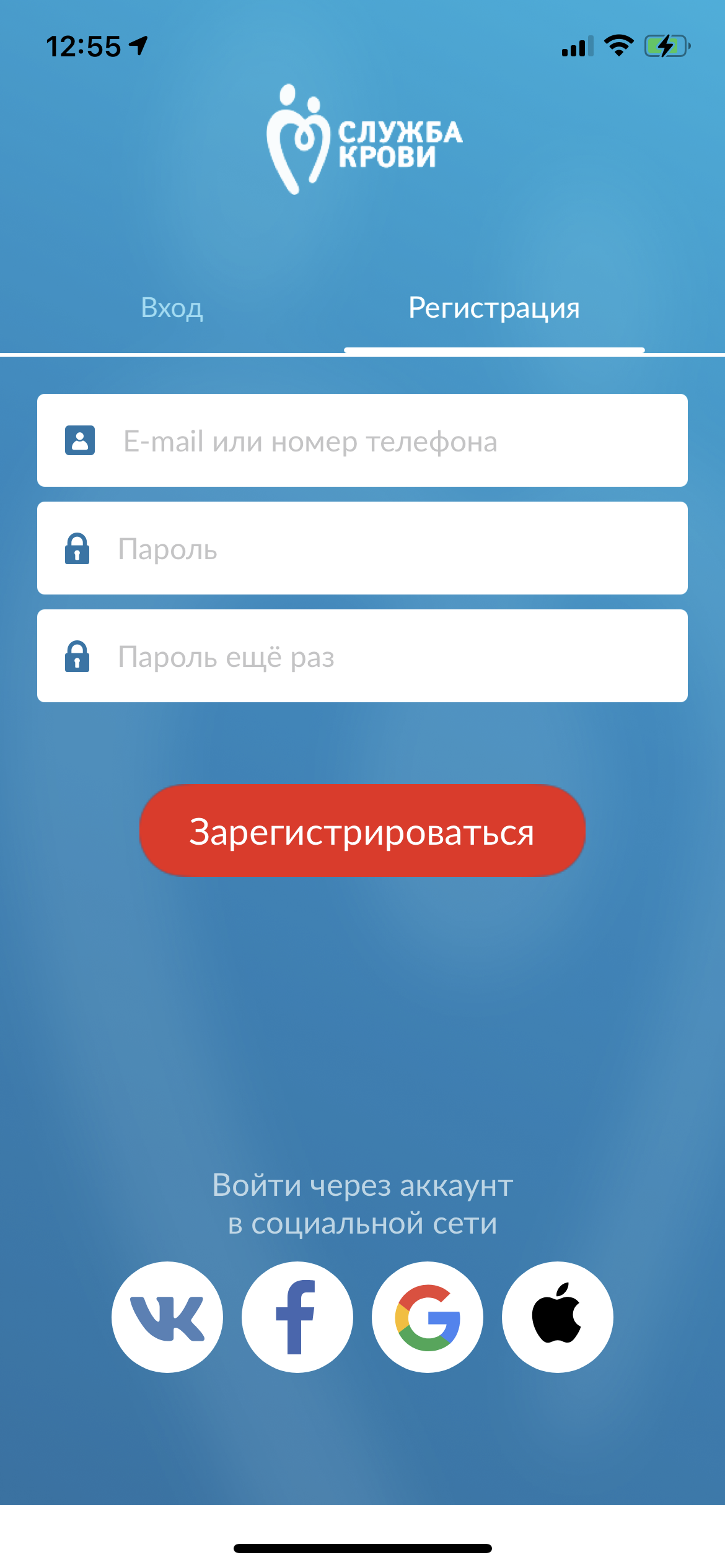 Рис. 1 – РегистрацияДля регистрации через социальные сети следует выполнить:Выбрать необходимую социальную сеть;Разрешить доступ к информации на страницы.Для авторизации в мобильном приложении «Служба крови» следует выполнить (Рис. 2):Перейти на экранную форму входа;Ввести адрес электронной почты или номер телефона;Ввести пароль и нажать на кнопку «Войти».Также возможно воспользоваться функцией авторизации через социальную сеть.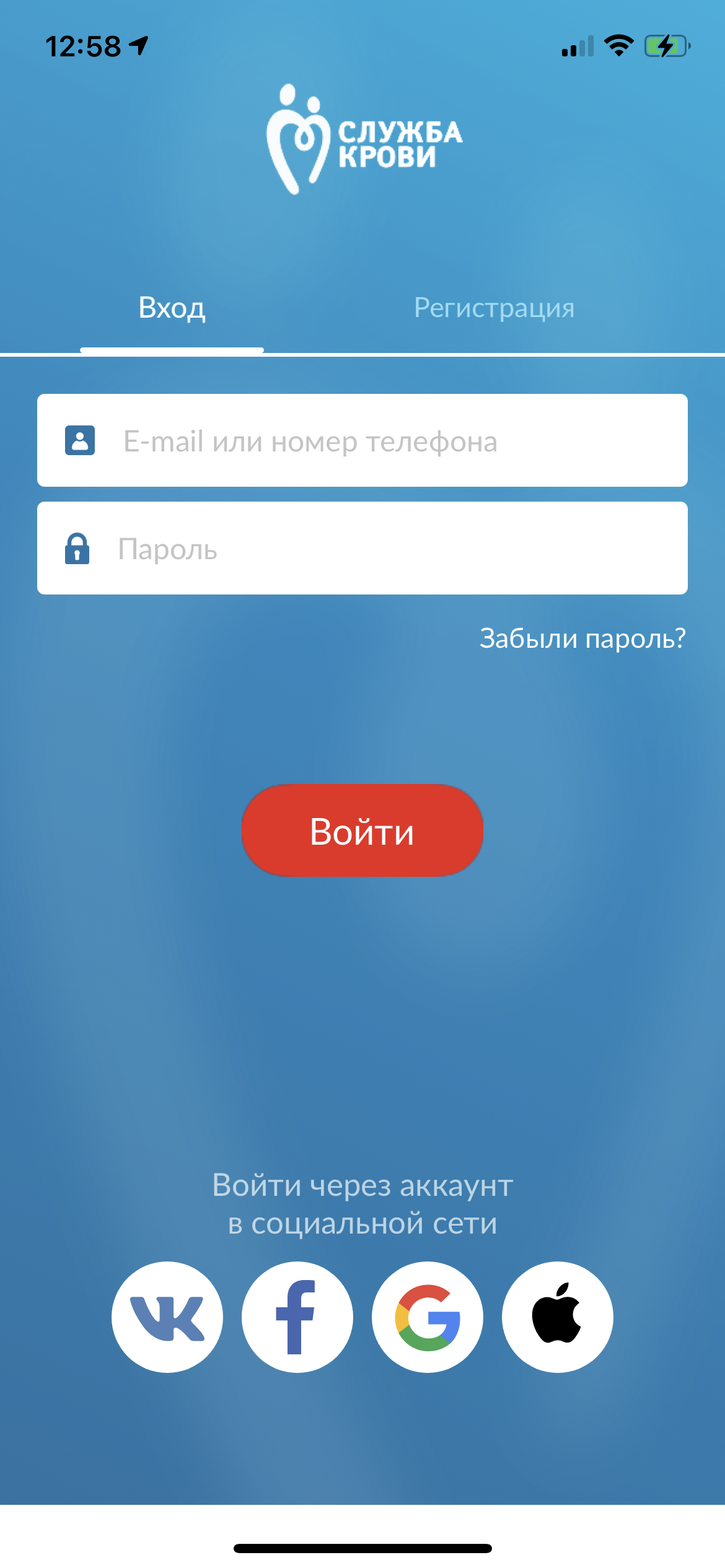 Рис. 2 – Вход в мобильное приложениеПрофиль пользователяВ профиле пользователя отображается информация (Рис. 3): Имя и Фамилия донора.Код донора.Уровень донора.Группа крови.Резус-принадлежность.Kell-принадлежность.Переход в список «Мои донации».Переход в список «Мои анализы».Переход к информации о следующей донации.Переход к информации об отстранениях.Актуальные новости в формате stories.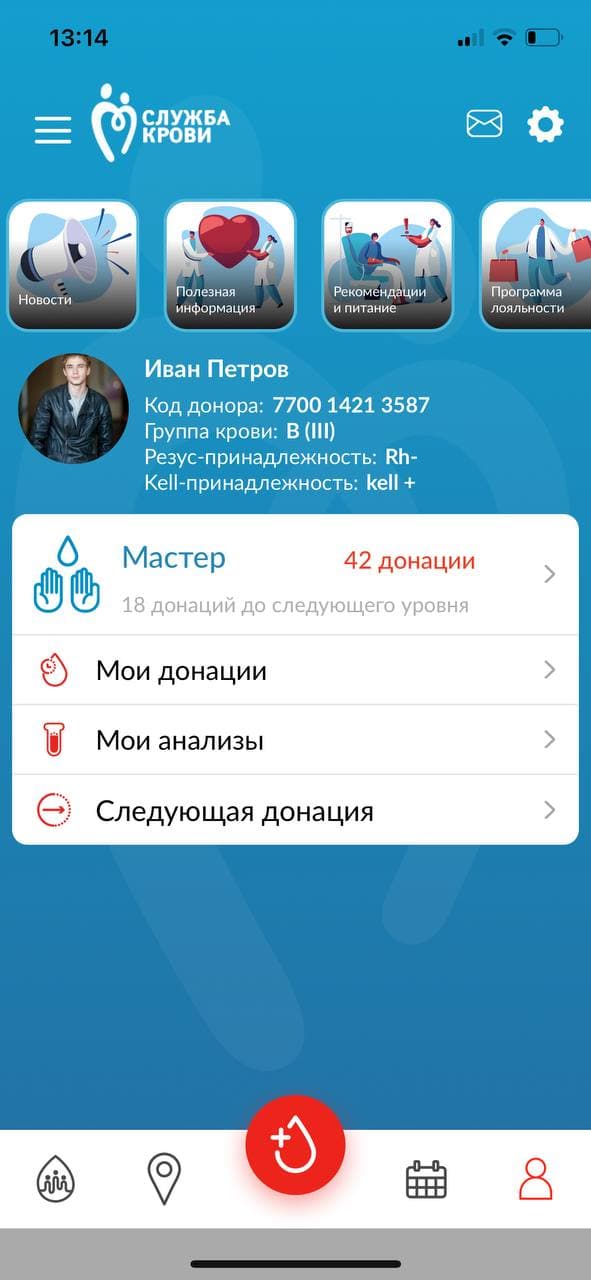 Рис. 3 – Профиль пользователяДля просмотра информации об уровне донора и информации о количестве совершённых донаций следует нажать на «Уровень донора» (Рис. 4).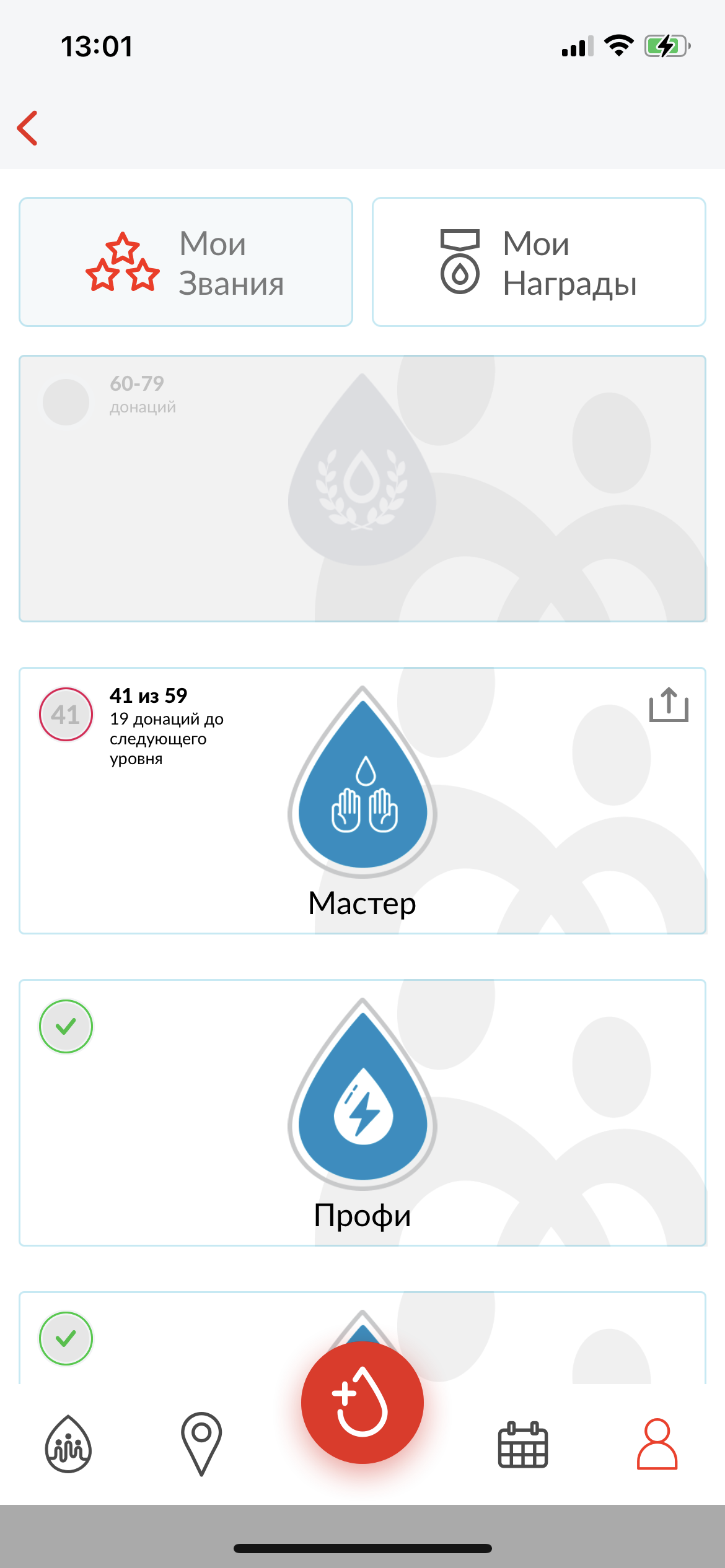 Рис. 4 – Уровень донораДля просмотра детальной информации о совершенных донациях следует перейти в список «Мои донации» (Рис. 5). Настроить отображение списка «Мои донации» можно с помощью фильтра.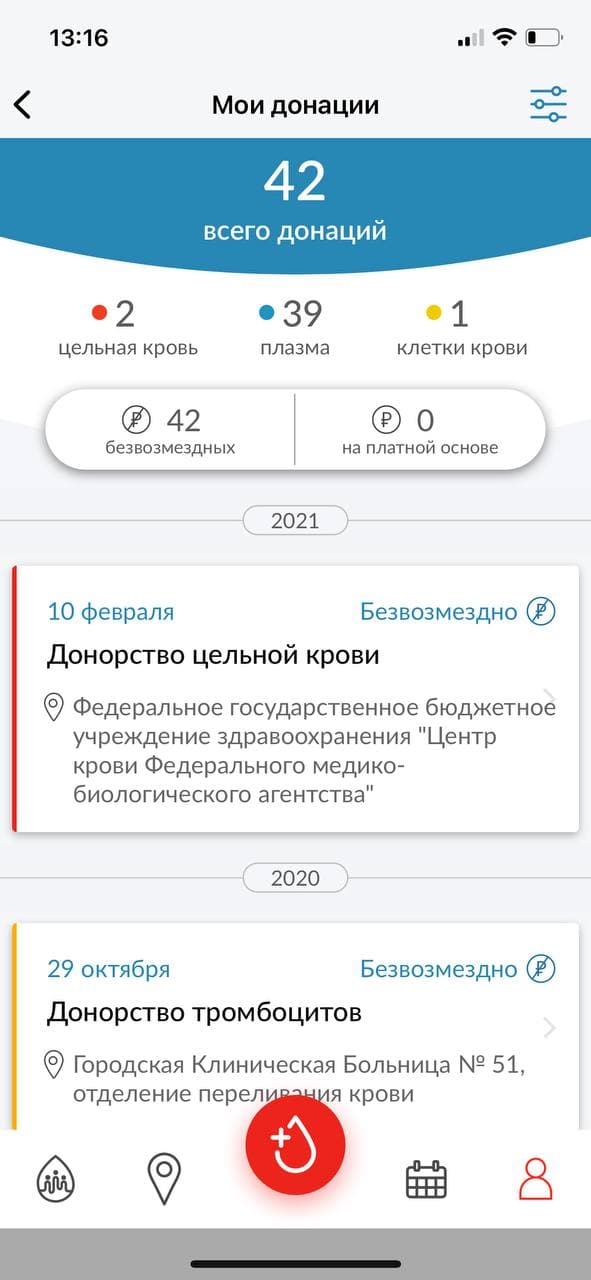 Рис. 5 – Мои донацииДля просмотра информации о результатах анализов по донациям следует перейти в список «Мои анализы» (Рис. 6).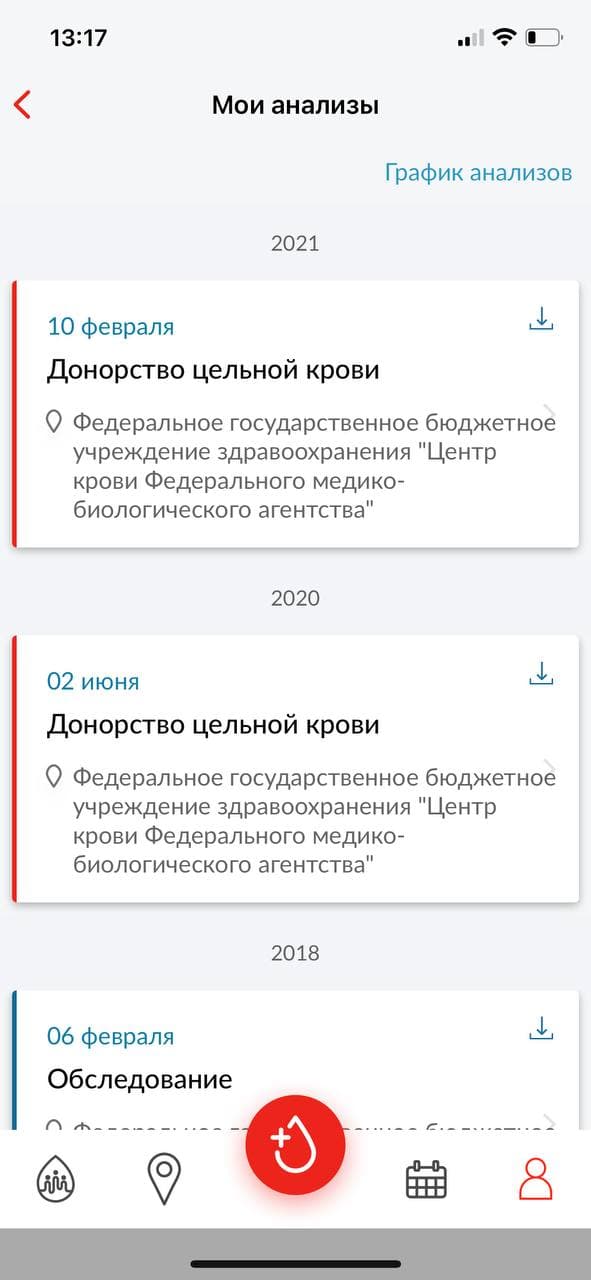 Рис. 6 – Мои анализыДля просмотра графика анализов следует перейти по кнопке «График анализов» (Рис. 7). Над графиком реализован фильтр по годам, который позволяет просматривать результаты обследований в разрезе нужных дат.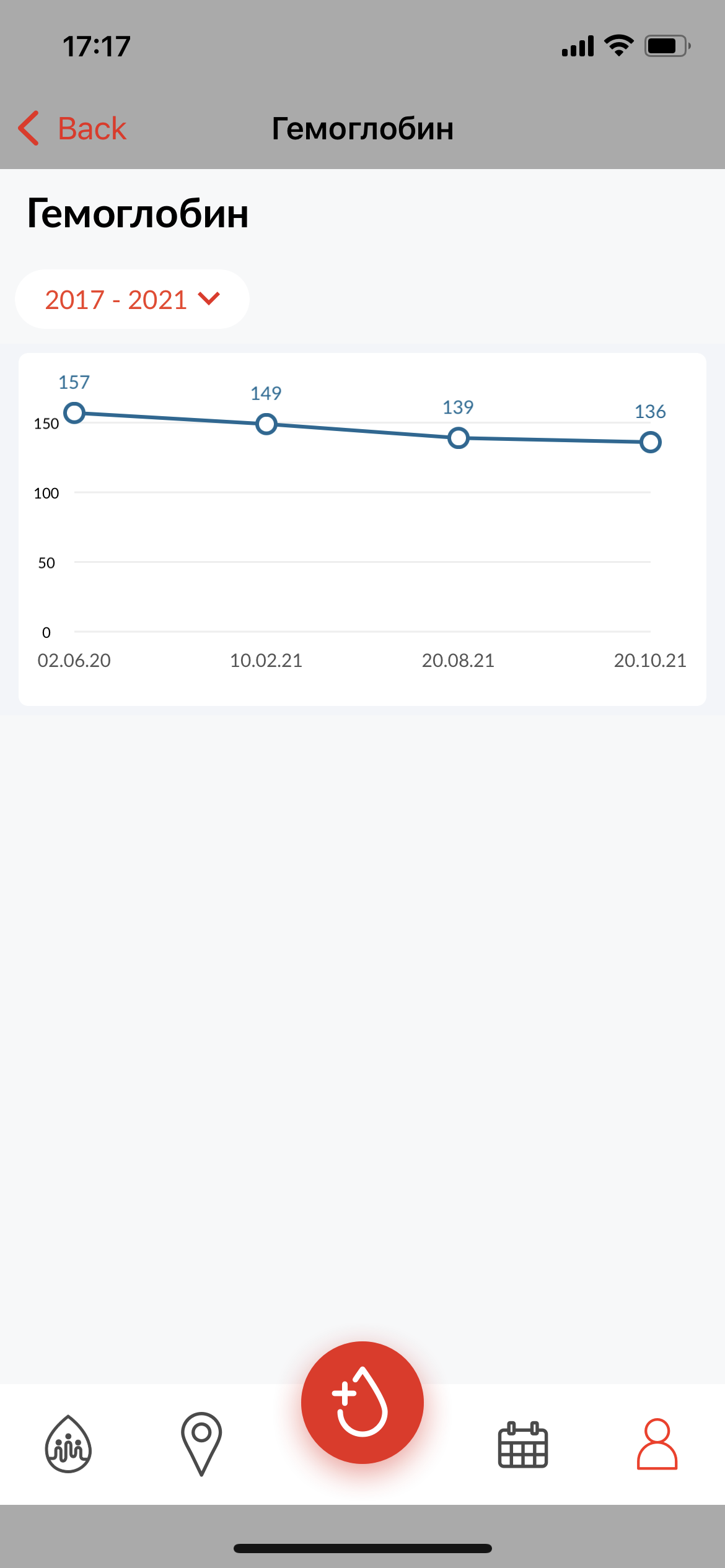 Рис. 7 – График анализовДля просмотра информации о следующей донации следует перейти в раздел «Следующая донация» (Рис. 8).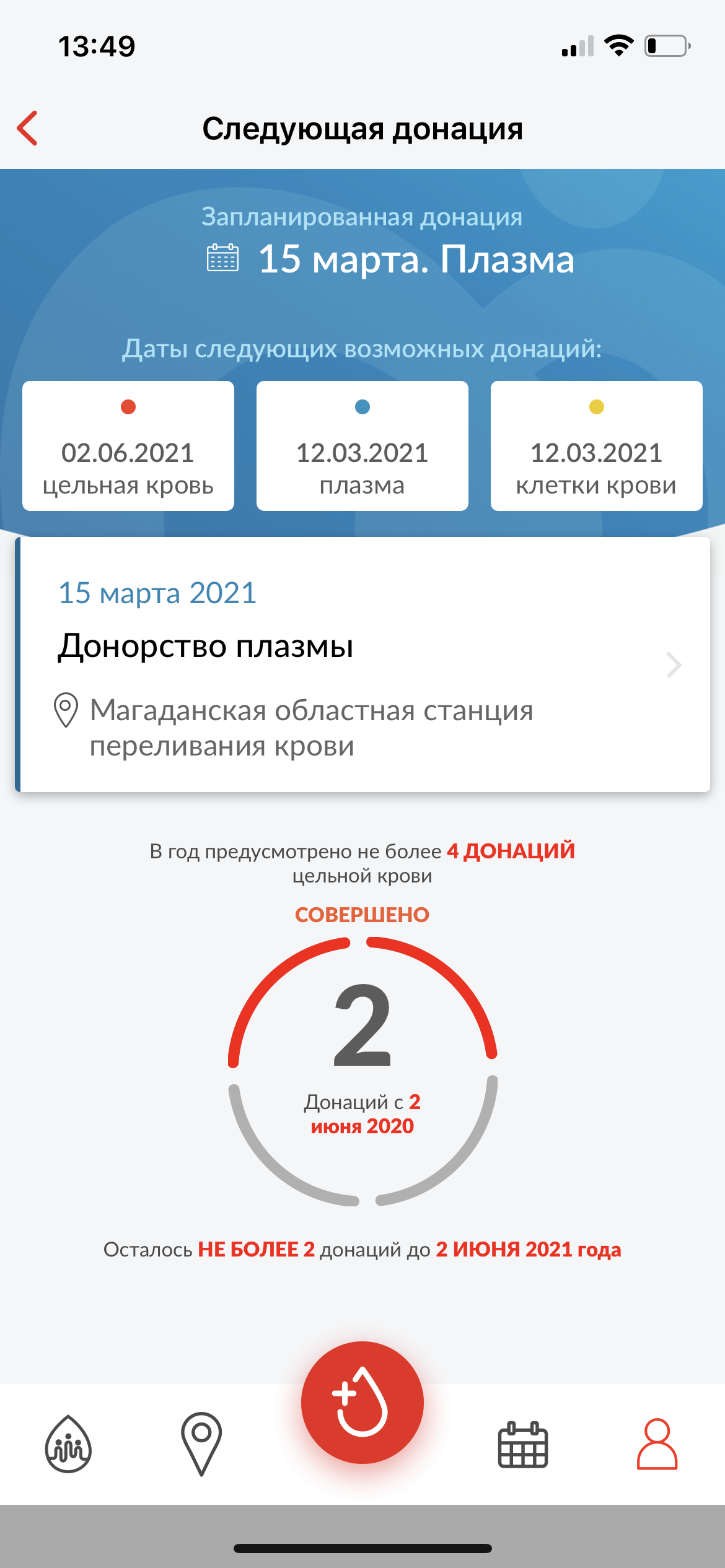 Рис. 8 – Следующая донацияДля редактирования профиля пользователя следует нажать на иконку  «шестерёнка», в правом верхнем углу экрана мобильного приложения. Пользователь может отредактировать следующую информацию: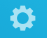 Имя;Фамилия;Пол;Группа крови;Резус-принадлежность;Kell-принадлежность;Подписка на акции;Возможность привязать ранее созданный аккаунт;Возможность привязать номер телефона;Возможность сменить пароль.После внесения изменений в профиль пользователя следует нажать на кнопку «Сохранить» (Рис. 9).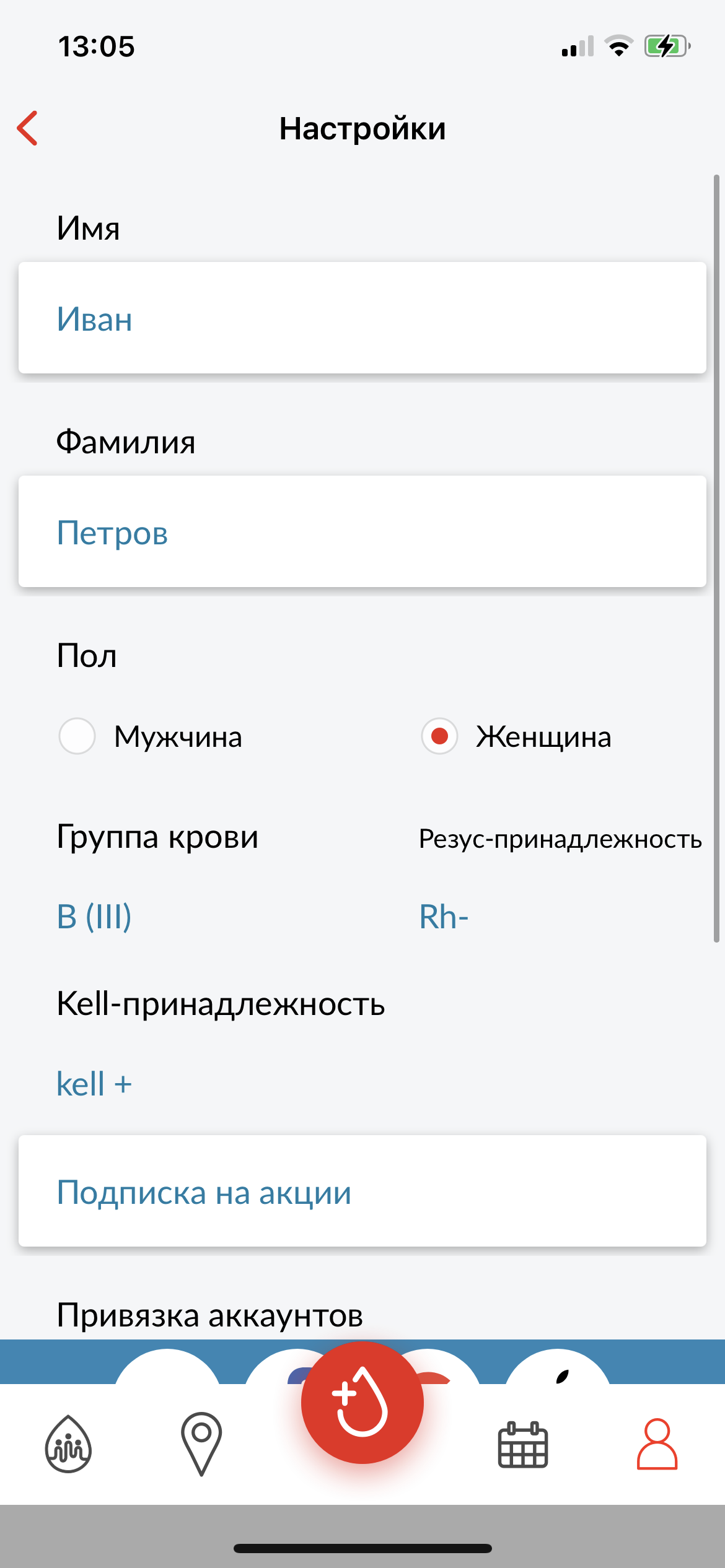 Рис. 9 – Редактирование профиляПодготовка к донацииВ мобильном приложении «Служба крови» в разделе «Подготовка к донации» содержится справочная информации о рекомендациях до и после донации (Рис. 10).  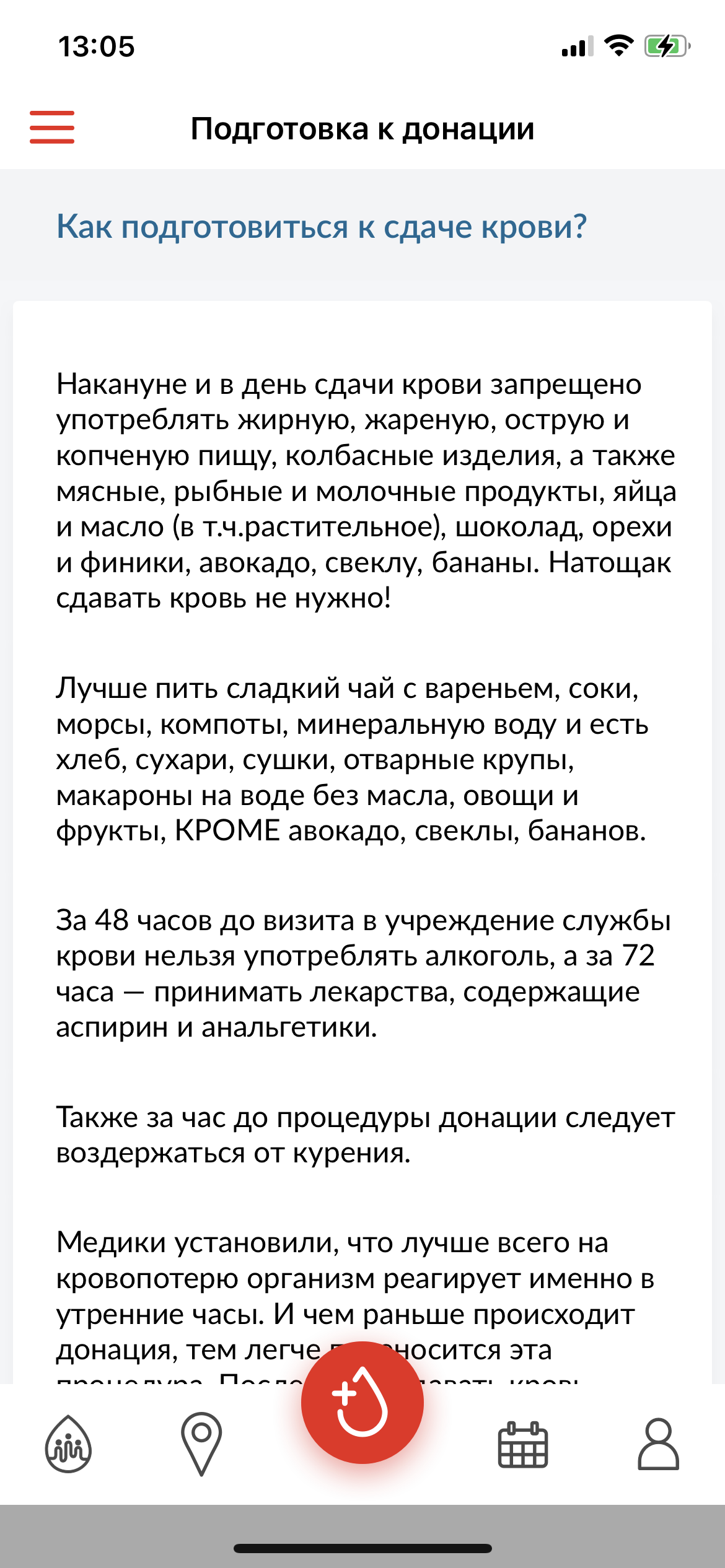 Рис. 10 – Подготовка к донацииПротивопоказания к донорствуВ мобильном приложении «Служба крови» в разделе «Противопоказания к донорству» содержится справочная информации о постоянных и временных противопоказаниях к донорству крови и её компонентов (Рис. 11).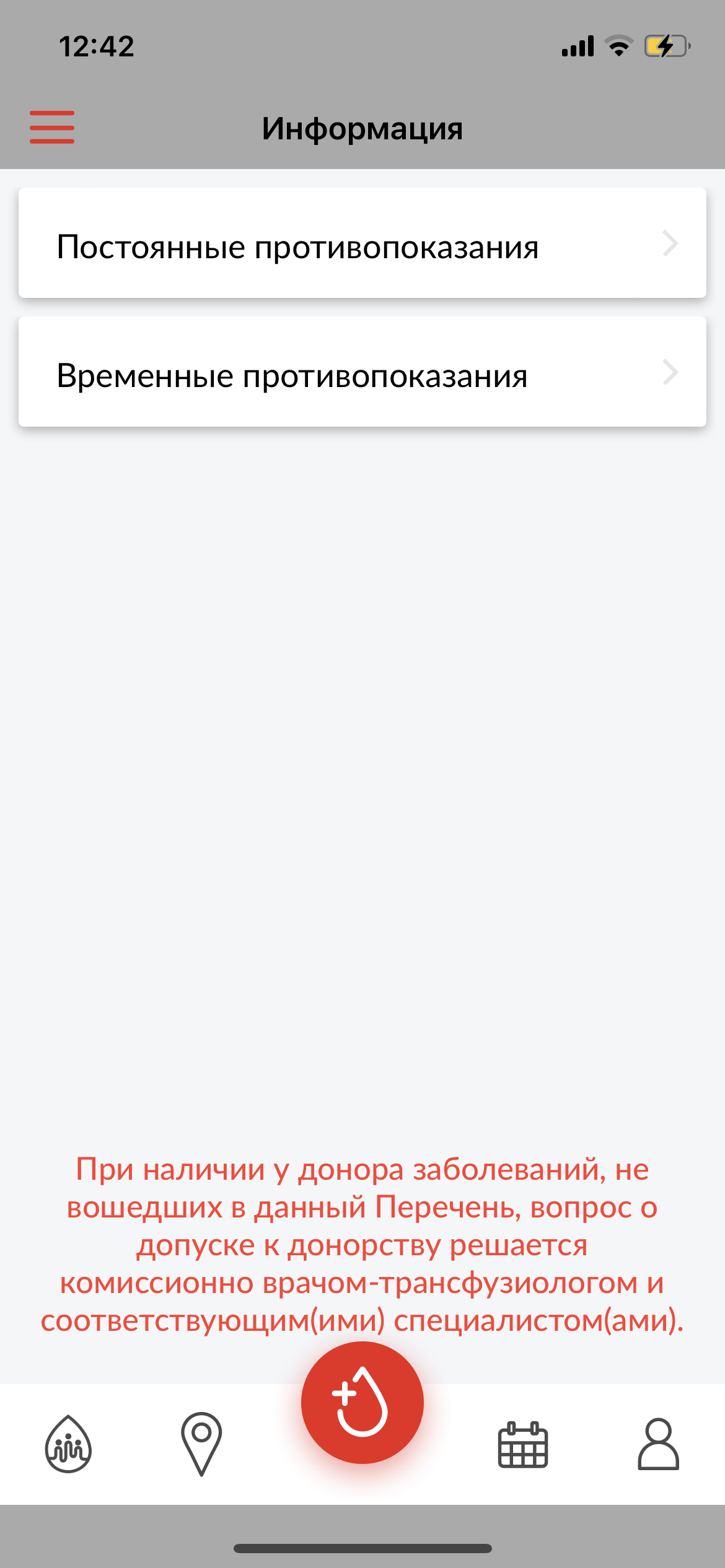 Рис. 11 - Противопоказания к донорствуПланирование донацийВ мобильном приложении «Служба крови» в разделе «Планирование донаций» отображается информация о ранее запланированных и подтверждённых донациях (Рис. 12). 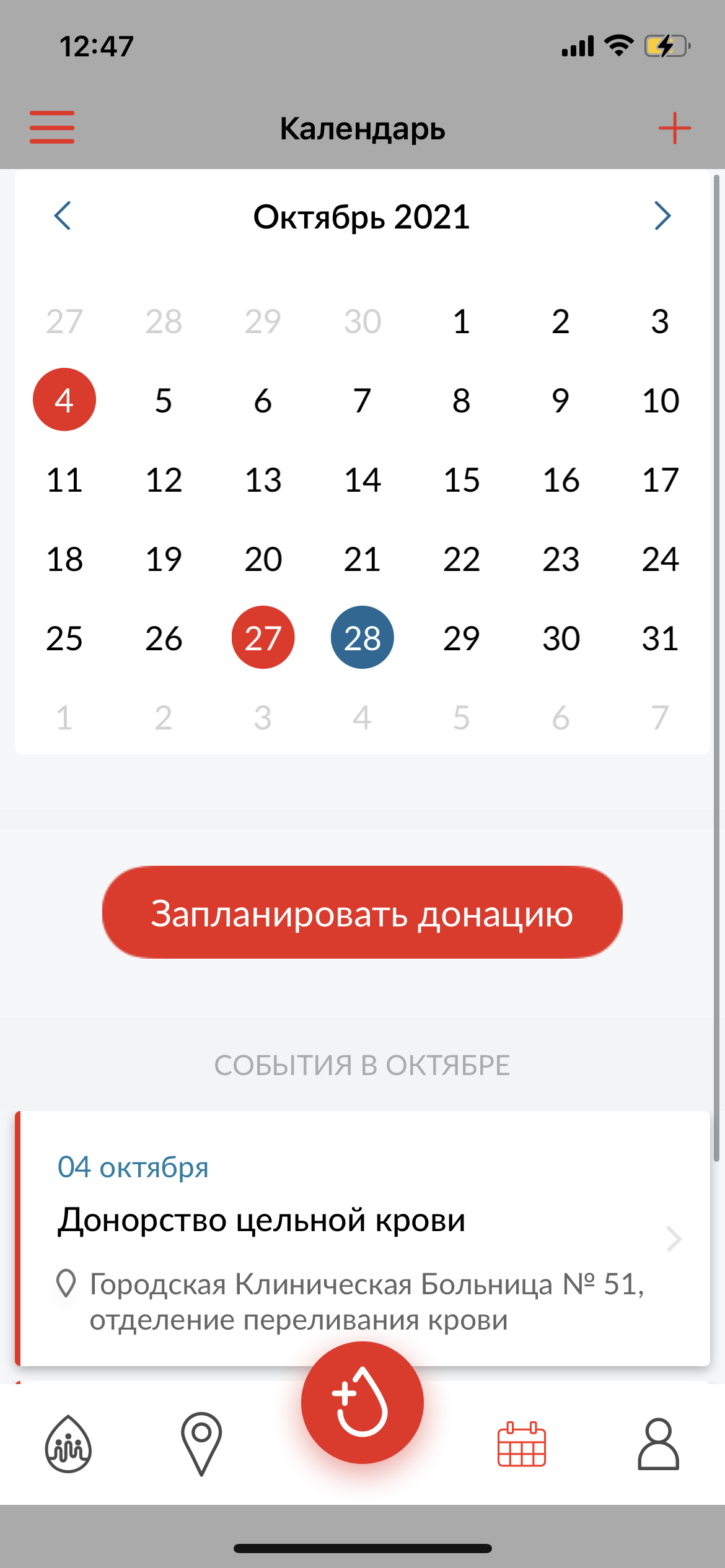 Рис. 12 - Планирование донаций	В разделе «Планирование донаций» возможно запланировать донацию. Для этого следует:Нажать на кнопку «Запланировать донацию» или «+»;Выбрать тип донации;Выбрать место донации;Выбрать день донации в календаре;Выбрать время донации;Указать является ли донорство безвозмездным;При необходимости выбрать «Сдадим кровь вместе». В этом случае будет сгенерирована ссылка для отправки друзьям на созданную запись в разделе «Сдадим кровь вместе» 	В разделе «Планирование донаций» после совершения процедуры донации возможно подтвердить запланированную донацию (Рис. 13). Для этого следует:Выбрать донацию из списка;Нажать на кнопку «Подтвердить донацию»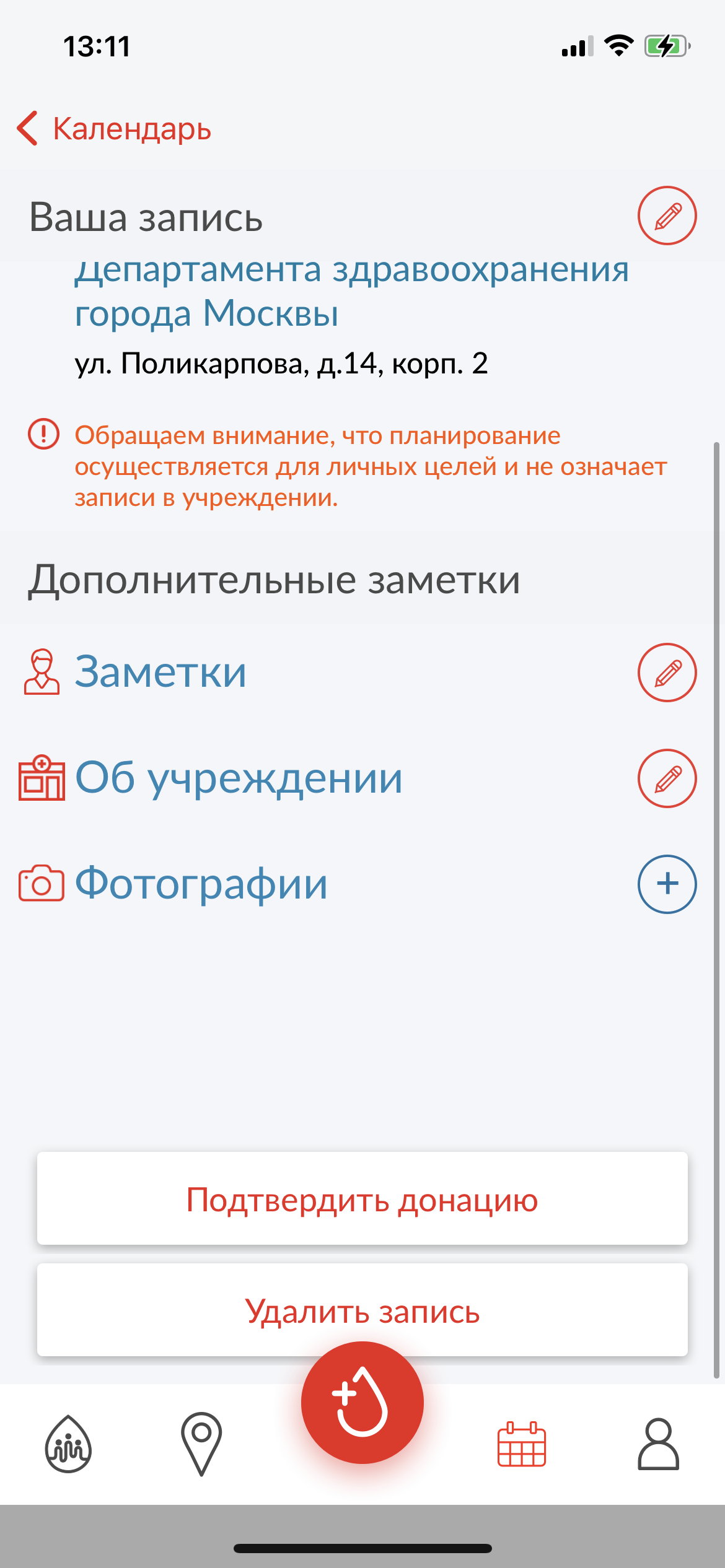 Рис. 13 - Подтвердить донациюВ разделе «Планирование донаций» возможно скорректировать данные по донации, внести дополнительные заметки и при необходимости удалить запись о донации.	Для удаления записи о донации следует нажать на кнопку «Удалить запись».Почетный донор РоссииВ мобильном приложении «Служба крови» в разделе «Почетный донор России» отображается счетчик с количеством и видом донаций, а также расчетом оставшегося количества донаций до присвоения данного звания (Рис. 14).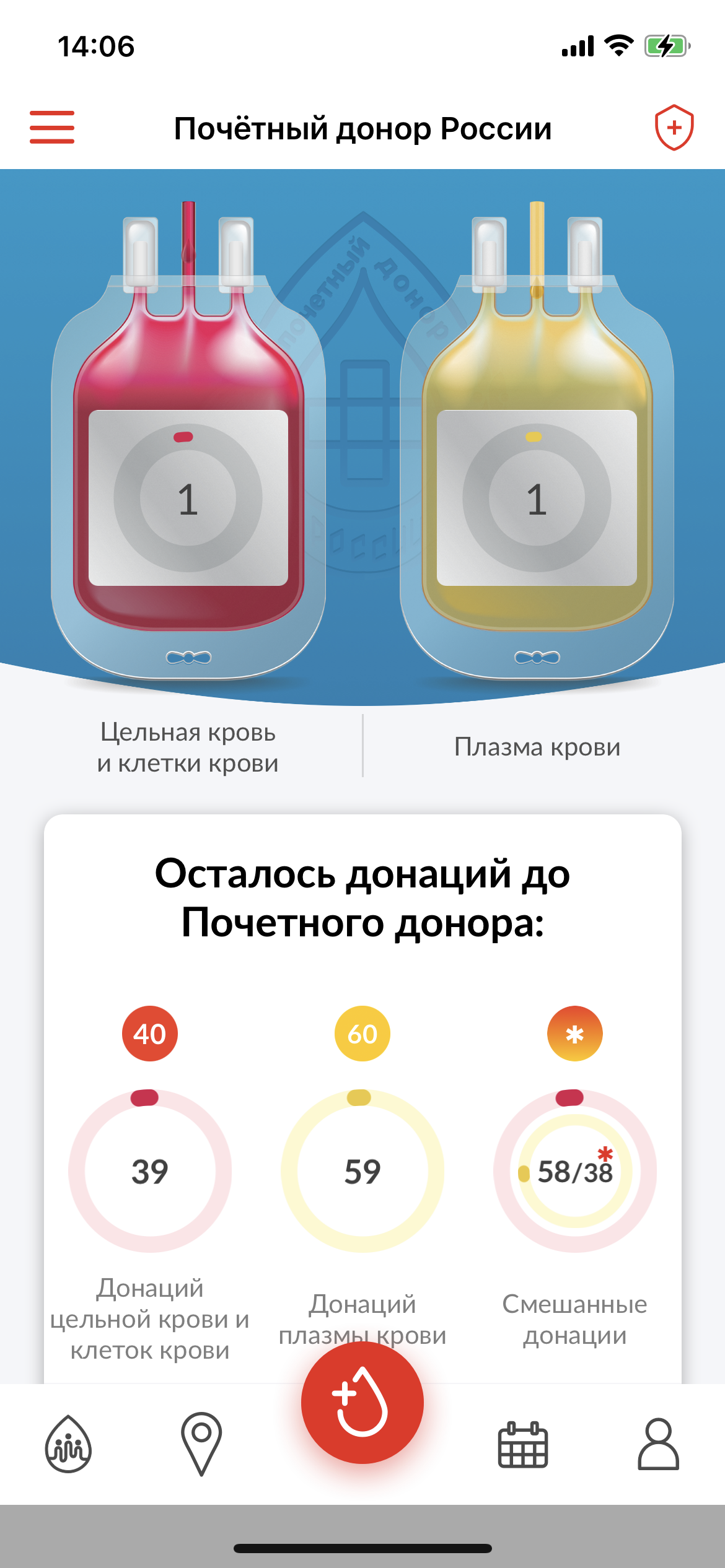 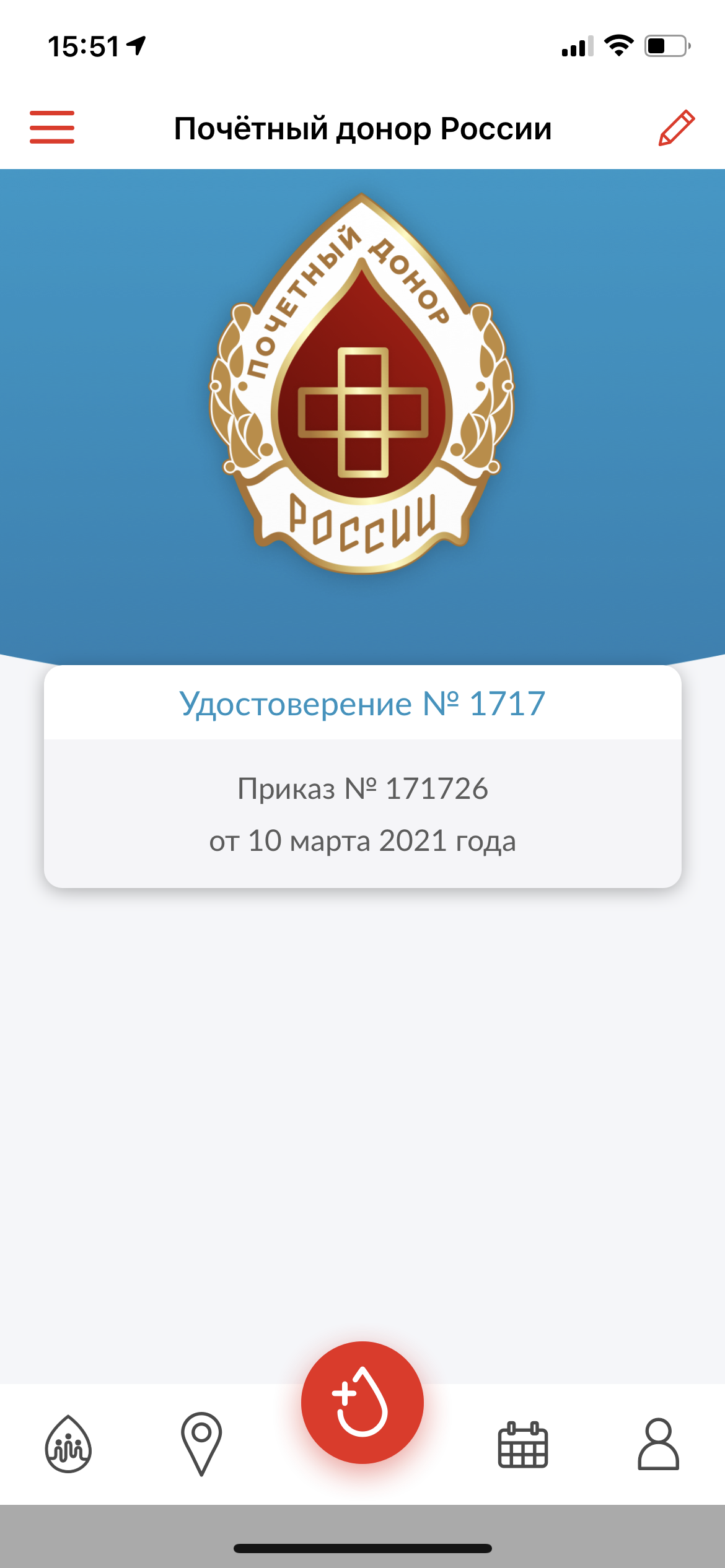 Рис. 14 - Почетный донор РоссииПочетный донор МосквыВ мобильном приложении «Служба крови» в разделе «Почетный донор Москвы» отображается счетчик с количеством и видом донаций, а также расчетом оставшегося количества донаций до присвоения данного звания (Рис. 15). Данный раздел доступен для пользователей, указывающих в фильтре поиска учреждений Москву или сдающих кровь в учреждениях Службы крови, относящихся к системе Департамента здравоохранения города Москвы.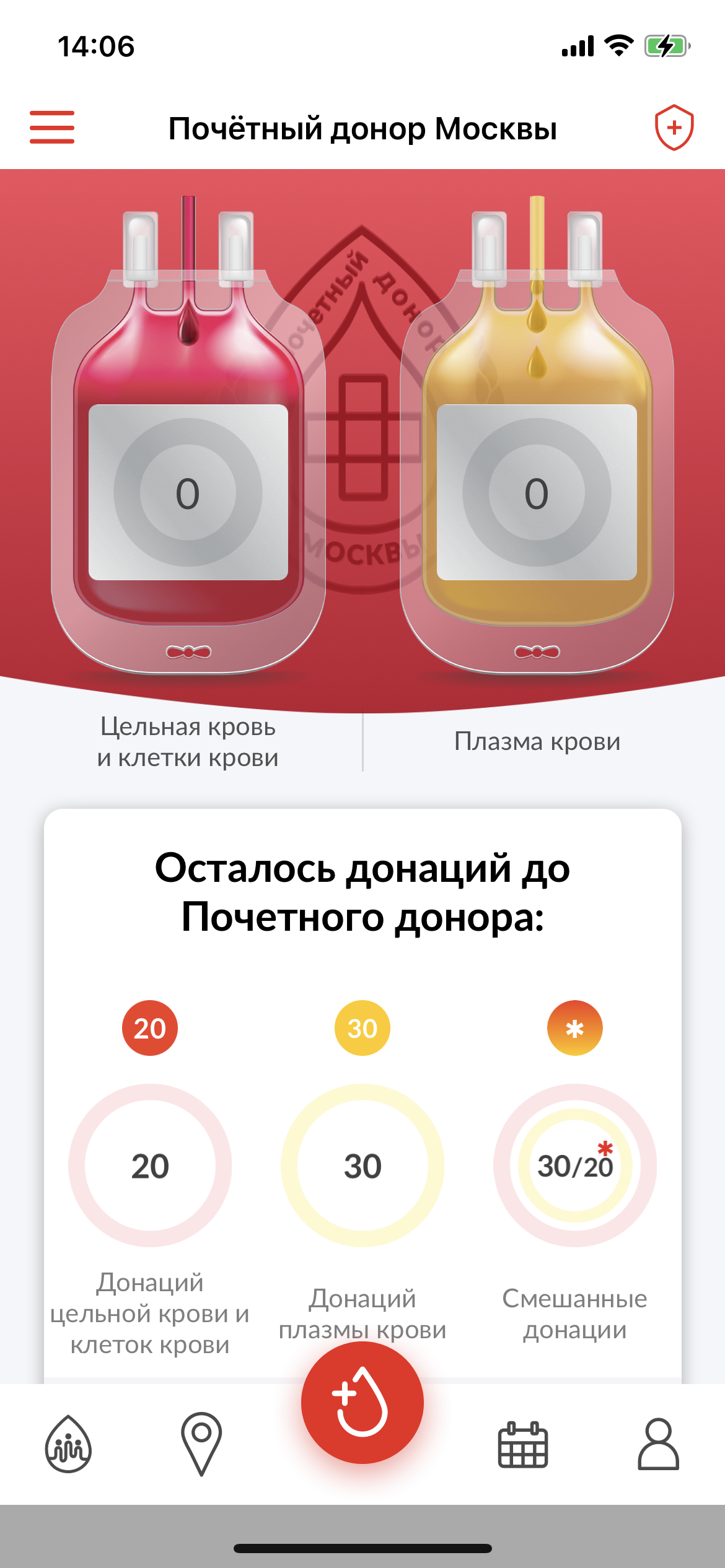 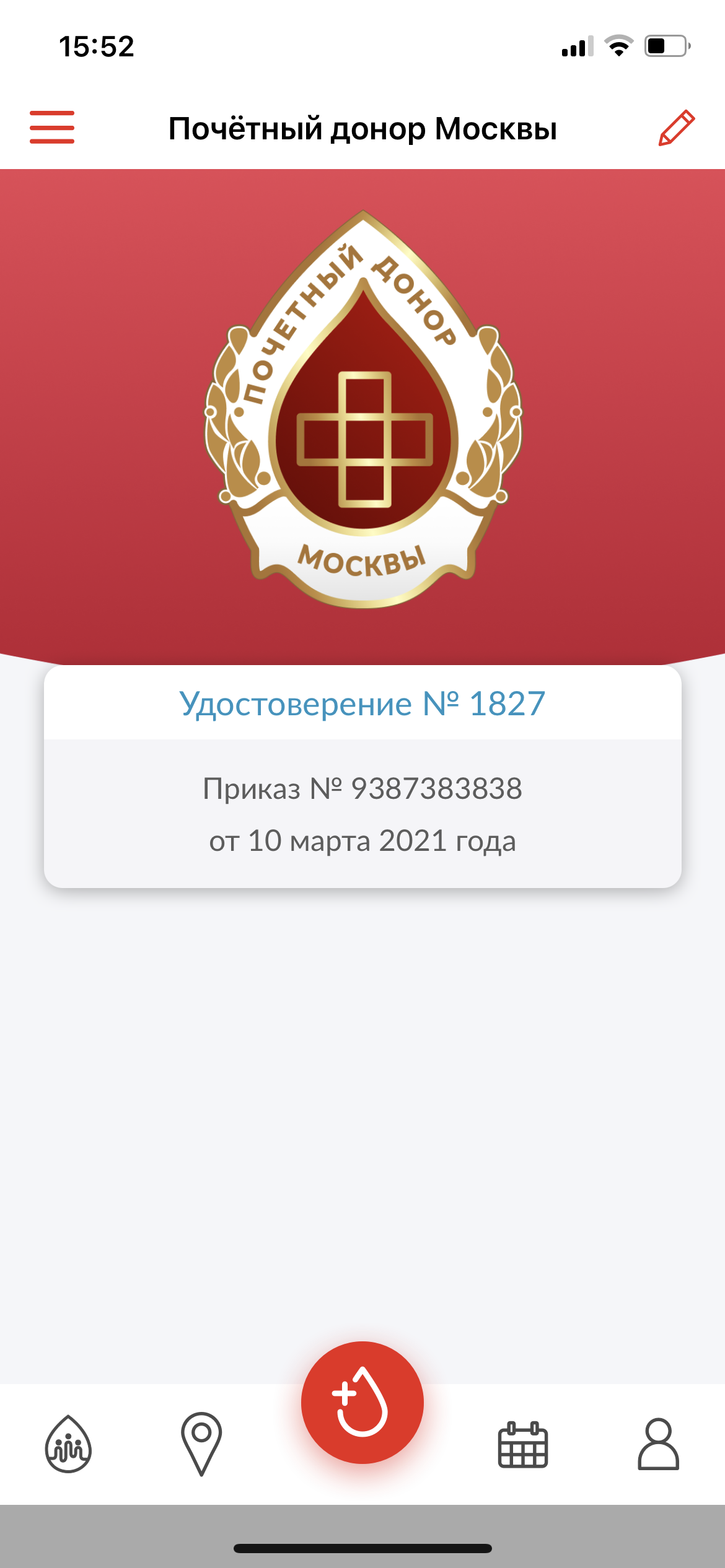 Рис. 15 - Почетный донор МосквыПочетный донор Санкт-ПетербургаВ мобильном приложении «Служба крови» в разделе «Почетный донор Санкт-Петербурга» отображается счетчик с количеством и видом донаций, а также расчетом оставшегося количества донаций до присвоения данного звания (Рис. 16). Данный раздел доступен для пользователей, проживающих в Санкт-Петербурге или сдающих кровь в учреждениях Службы крови города Санкт-Петербурга.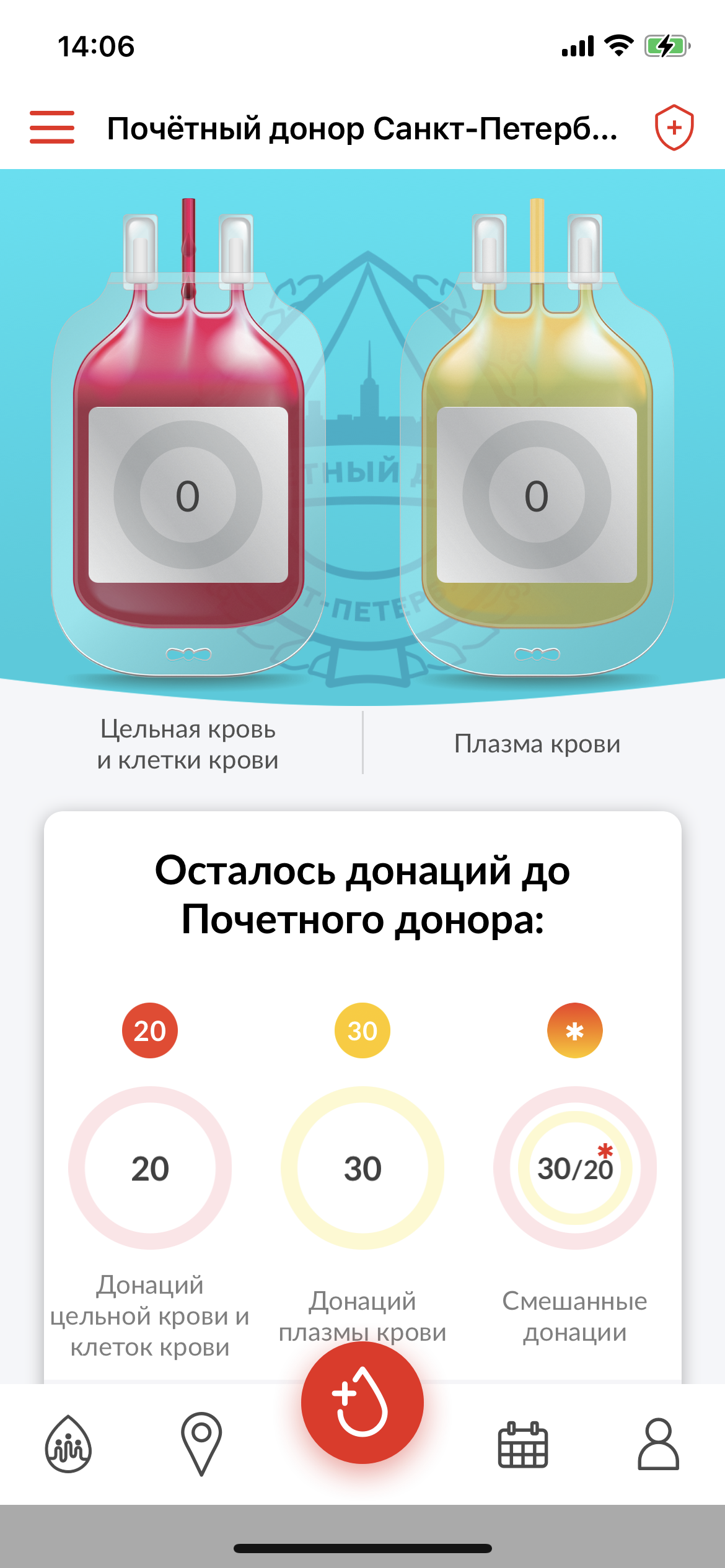 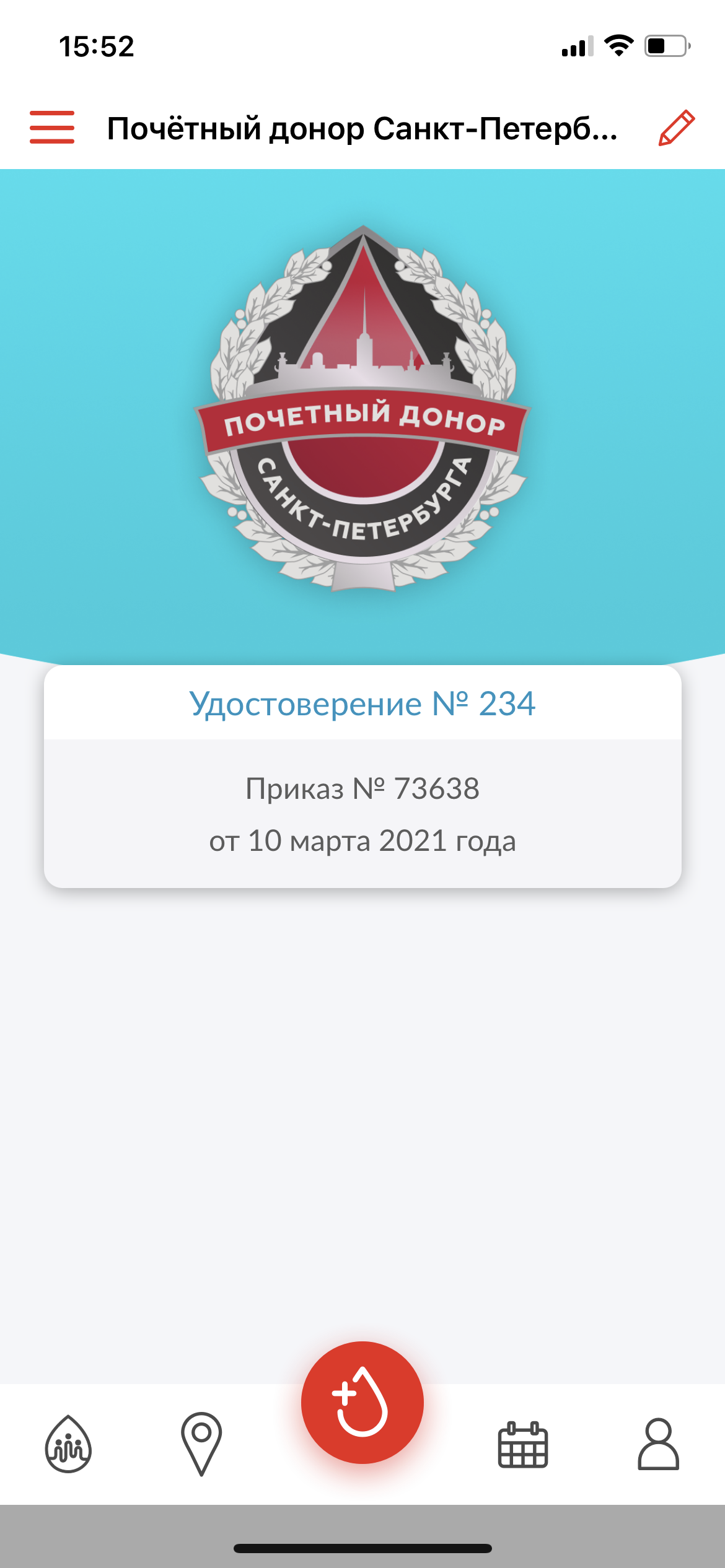 Рис. 16 - Почетный донор Санкт-ПетербургаСдадим кровь вместеВ мобильном приложении «Служба крови» в разделе «Сдадим кровь вместе» отображается список запланированных донаций (Рис. 17).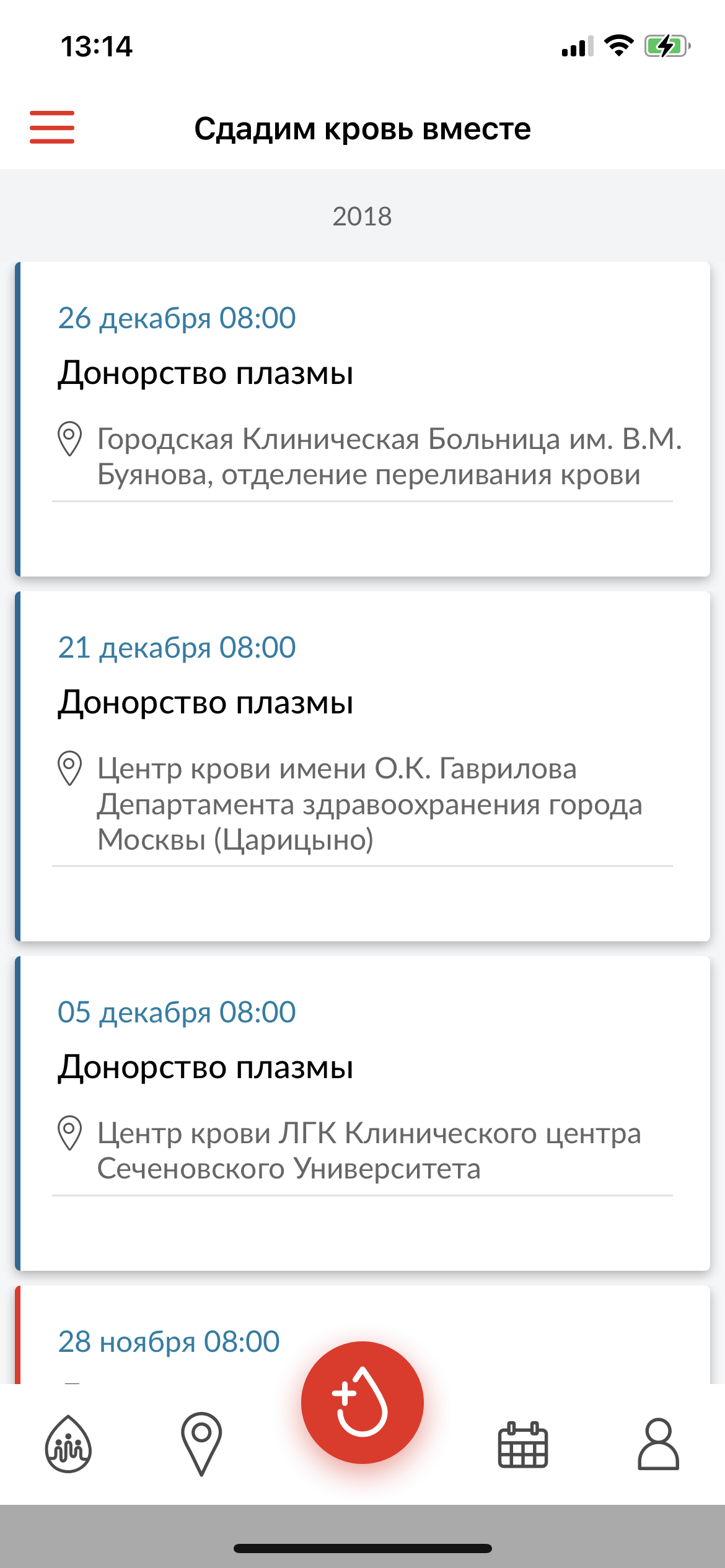 Рис. 17 - Сдадим кровь вместеFAQВ мобильном приложении «Служба крови» в разделе «FAQ» отображается информация о наиболее часто задаваемые вопросах по тематикам (Рис. 18):Код донации;Мобильное приложение;Безопасность донорства;Виды донорства;Здоровье донора;Первичное донорство;Почетный донор России;Права донора;Спорт и донорство;Новая коронавирусная инфекция.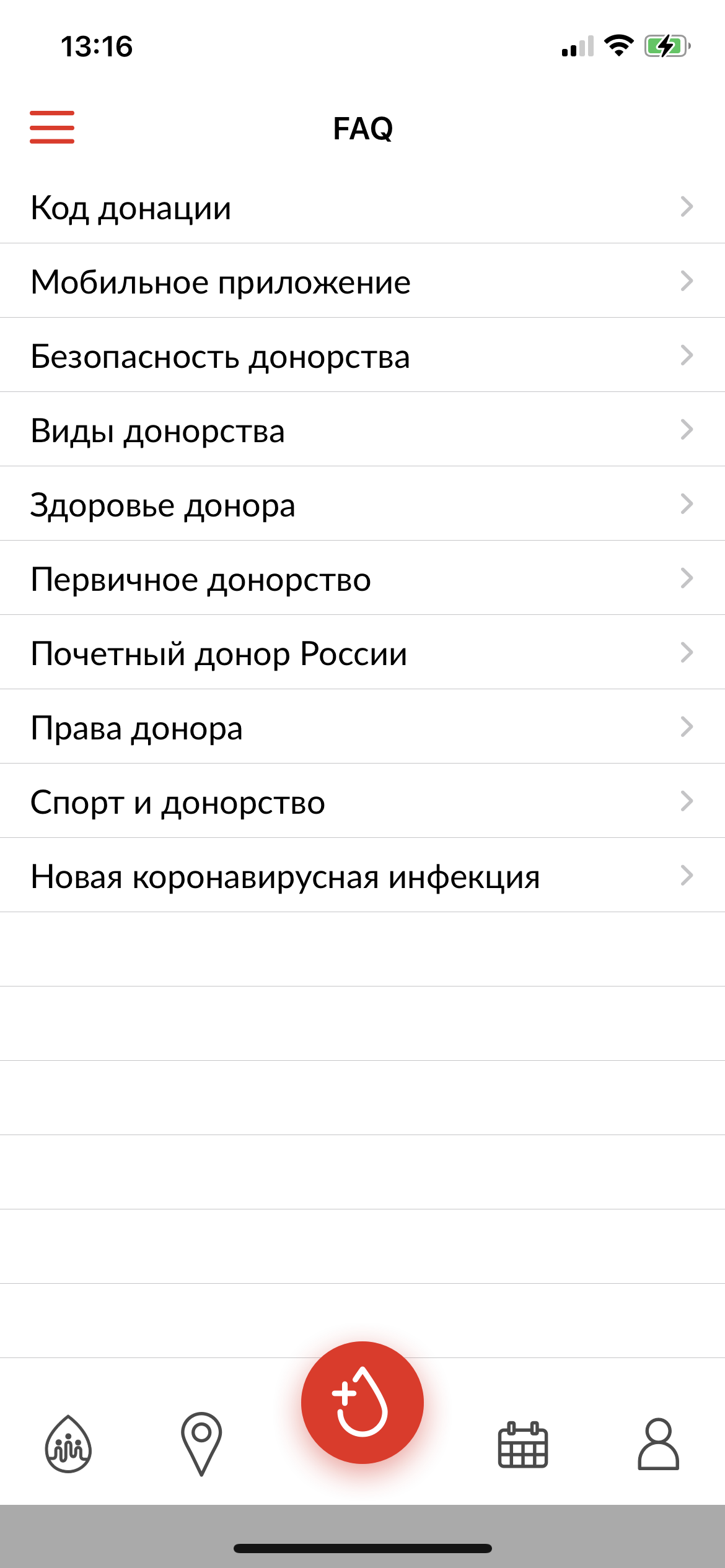 Рис. 18 - FAQНовостиВ мобильном приложении «Служба крови» в разделе «Новости» отображаются федеральные новости и новости избранных учреждений, размещённые на портале yadonor.ru (Рис. 19).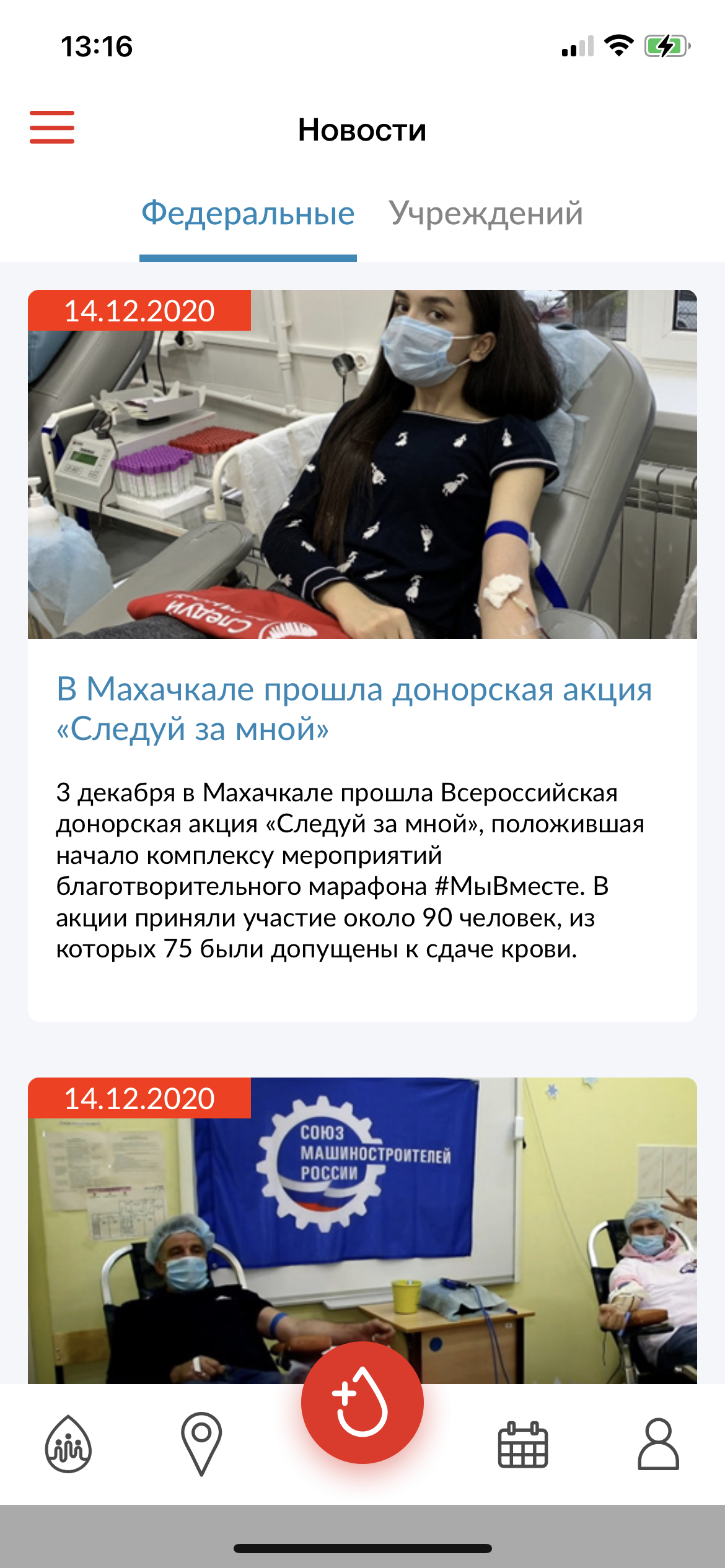 Рис. 19 - НовостиРуководство пользователяВ мобильном приложении «Служба крови» в разделе «Руководство пользователя» отображается информация о том, как пользоваться функционалом приложения (Рис. 20).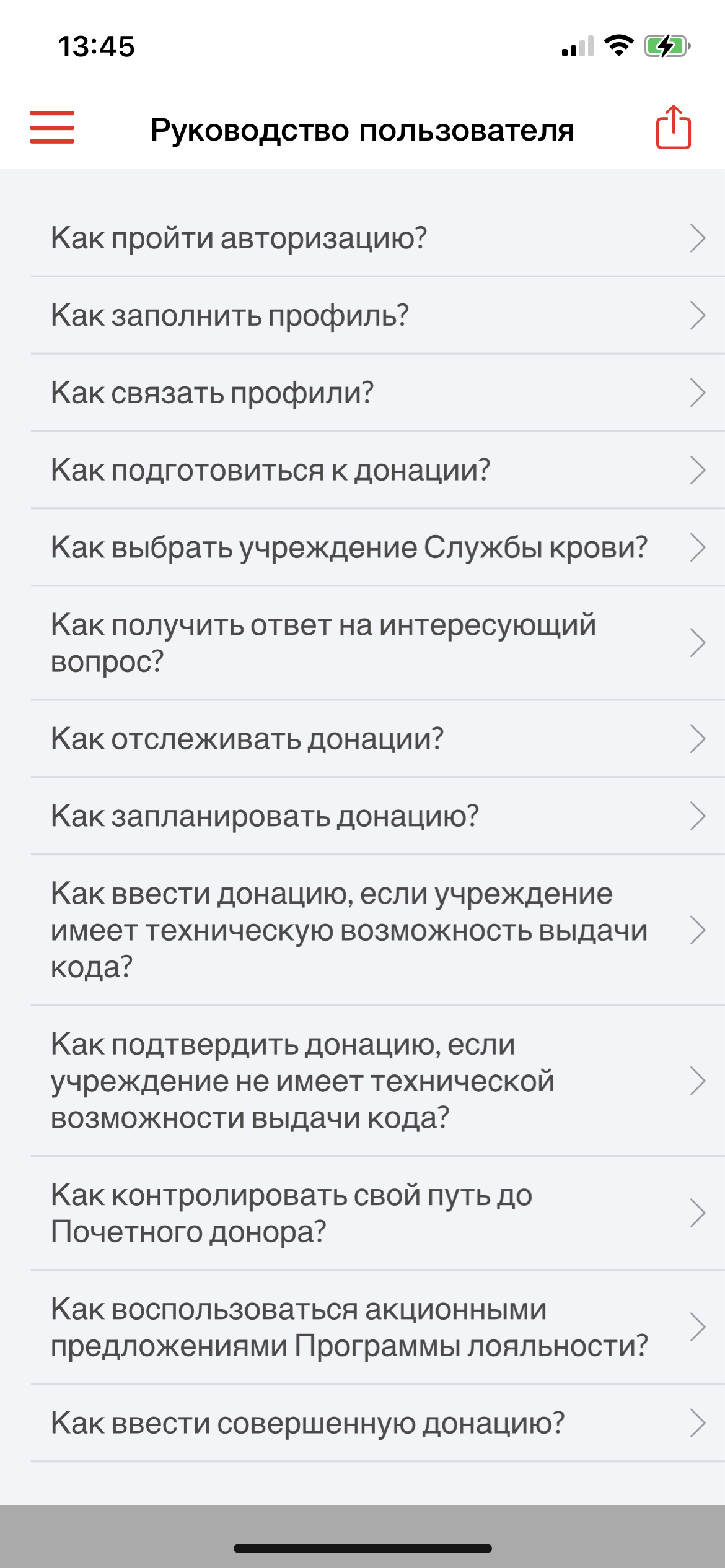 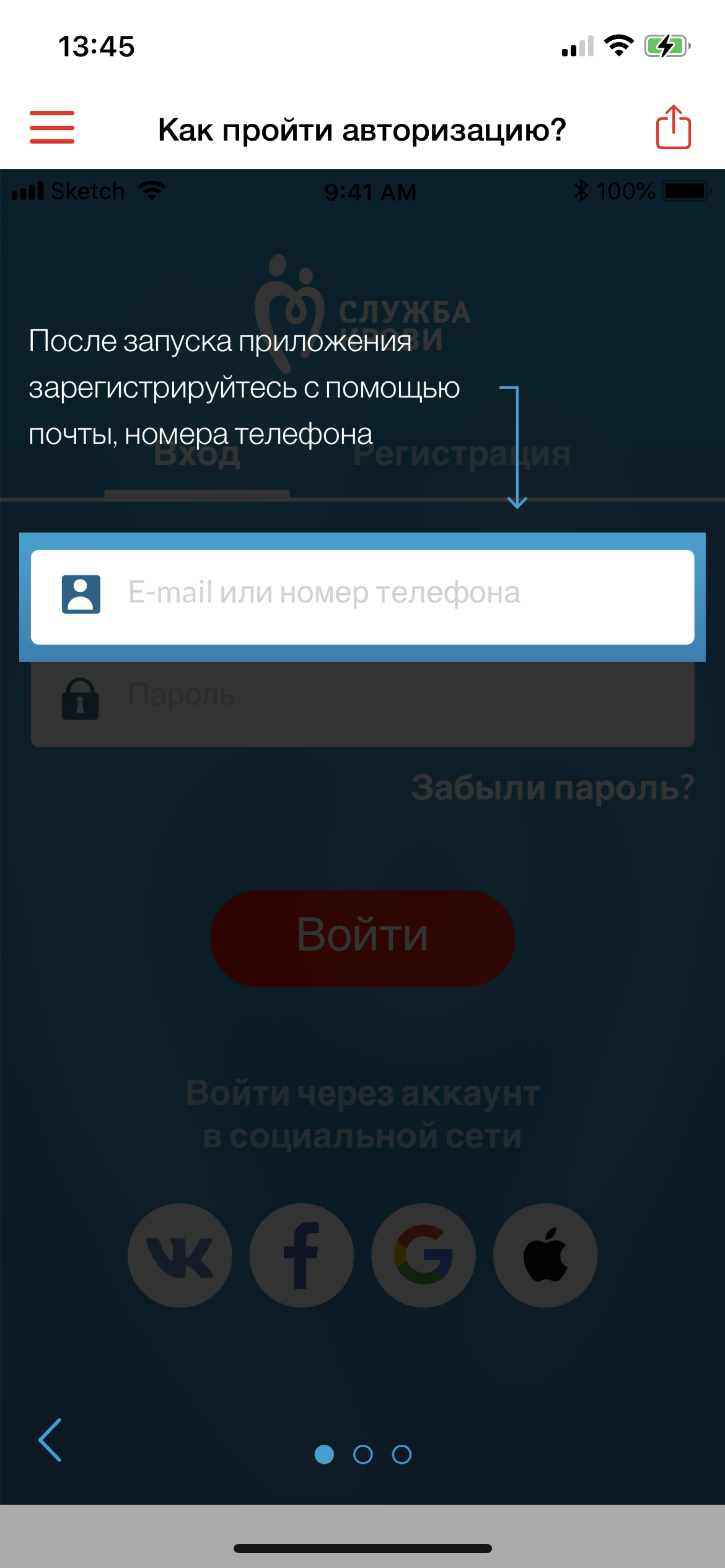 Рис. 20– Руководство пользователя.Обратная связьВ мобильном приложении «Служба крови» в разделе «Обратная связь» возможно направить свое обращение по темам (Рис. 21):Вопрос к службе технической поддержке;Программа лояльности;Вопрос к учреждению Службы крови.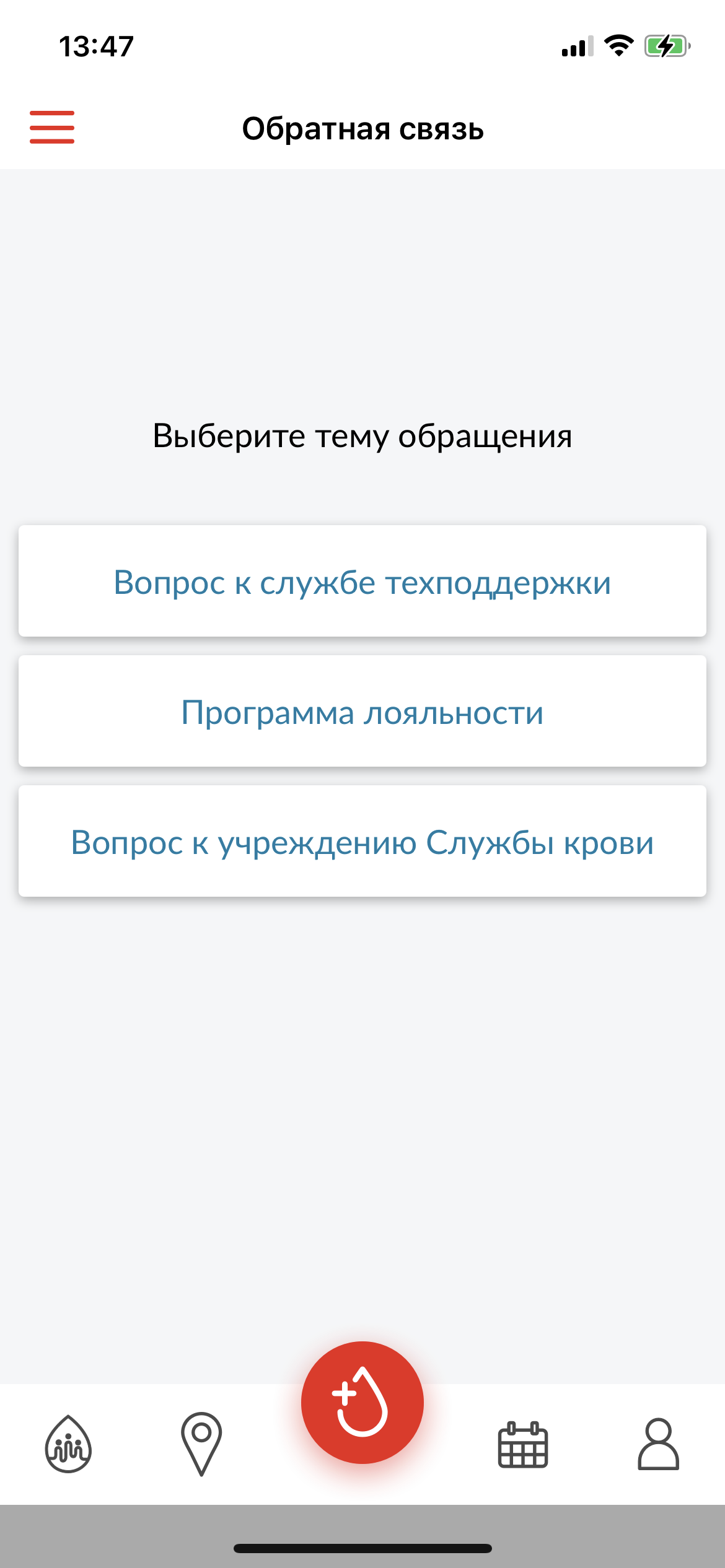 Рис. 21 - Обратная связьАкции программы лояльностиВ мобильном приложении «Служба крови» в разделе «Акции программы лояльности» отображается информация по доступным акциям программы лояльности (Рис. 22). 	Доступные предложения возможно отфильтровать, указав в фильтре необходимый город.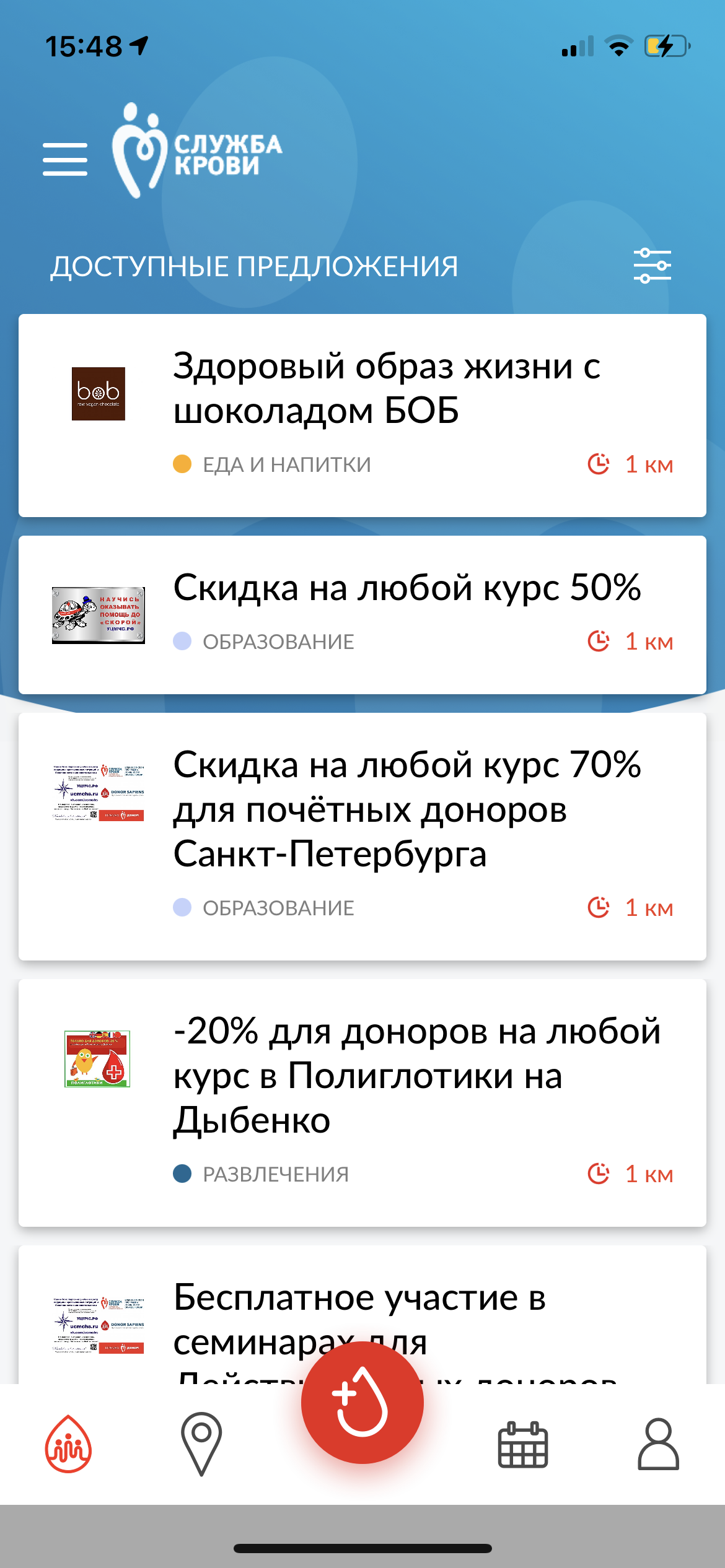 Рис. 22 - Акции программы лояльностиСписок учреждений Службы кровиВ мобильном приложении «Служба крови» в разделе «Список учреждений Службы крови» отображается информация по учреждениям Службы крови (Рис. 23). 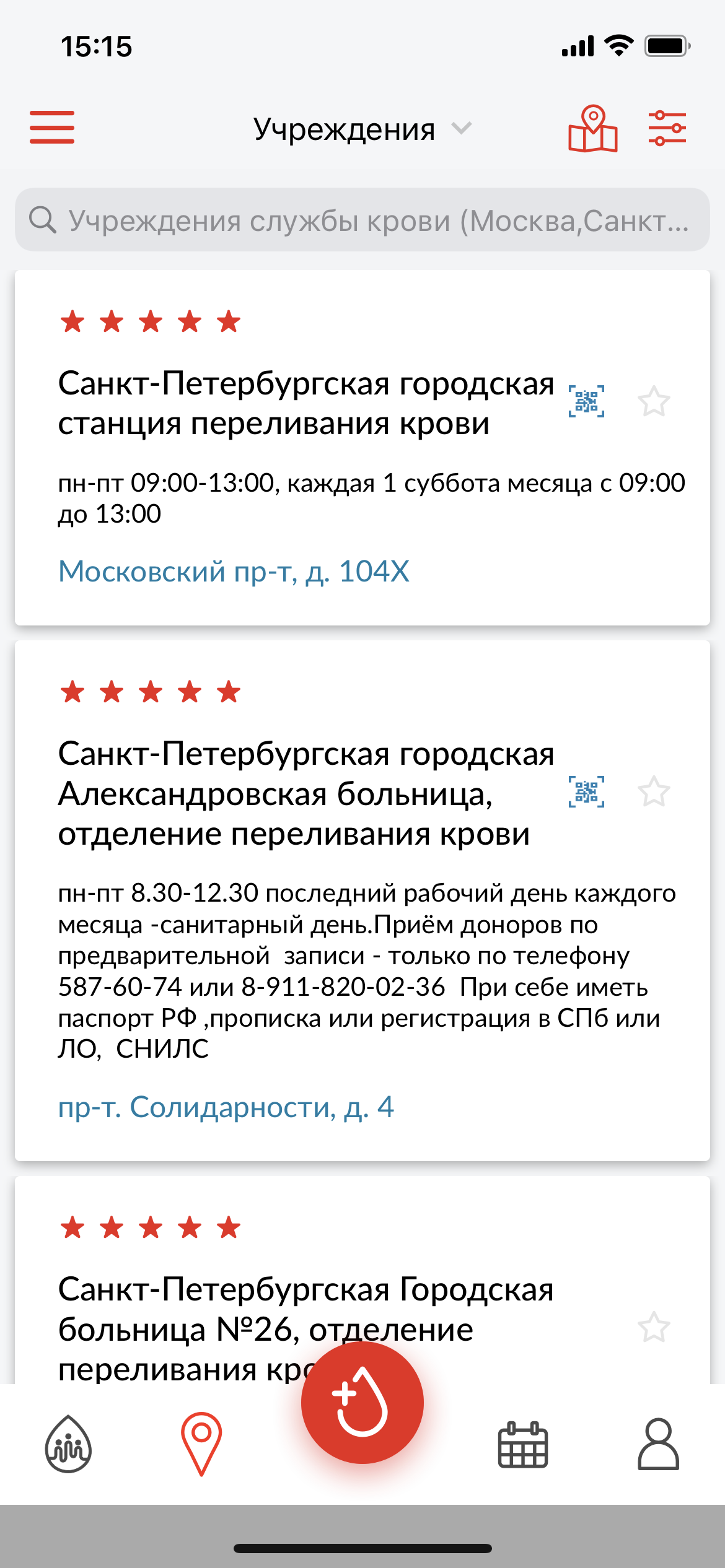 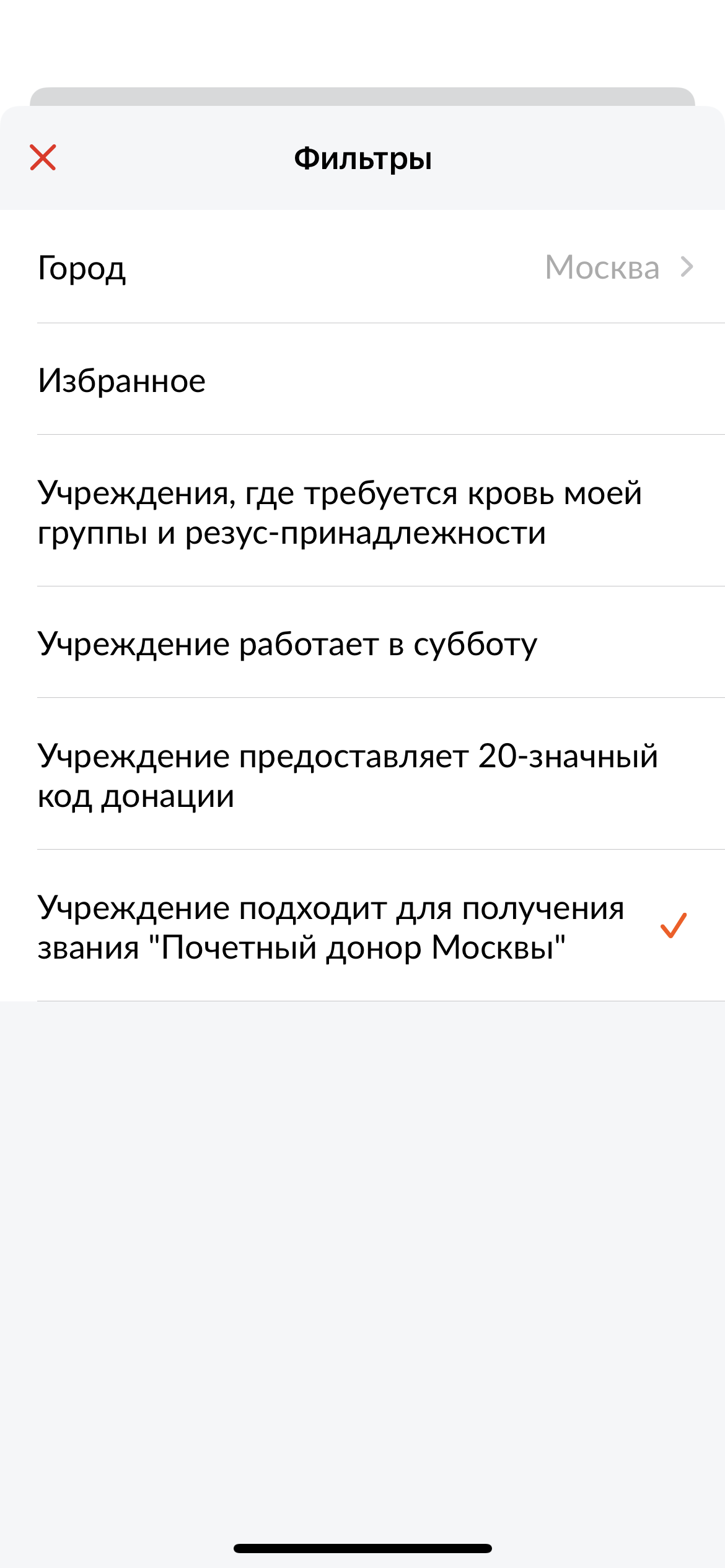 Рис. 23 - Список учреждений Службы кровиВ списке учреждений Службы крови возможно настроить фильтрацию по списку и выбрать учреждение Службы крови на карте.	Из списка учреждений Службы крови возможно перейти в карточку учреждения (Рис. 24). В карточке учреждения отображается следующая информация:Наименование учреждения Службы крови;Адрес учреждения Службы крови;Режим приёма доноров;Контактные данные;Донорский светофор;Рейтинг учреждения Службы крови;Доступна возможность оставить свой отзыв о работе учреждения Службы крови;Доступна возможность увидеть оценки и отзывы доноров о работе учреждения Службы крови;Доступна возможность задать вопрос сотруднику учреждения Службы крови;Доступна возможность запланировать донацию в этом учреждении Службы крови.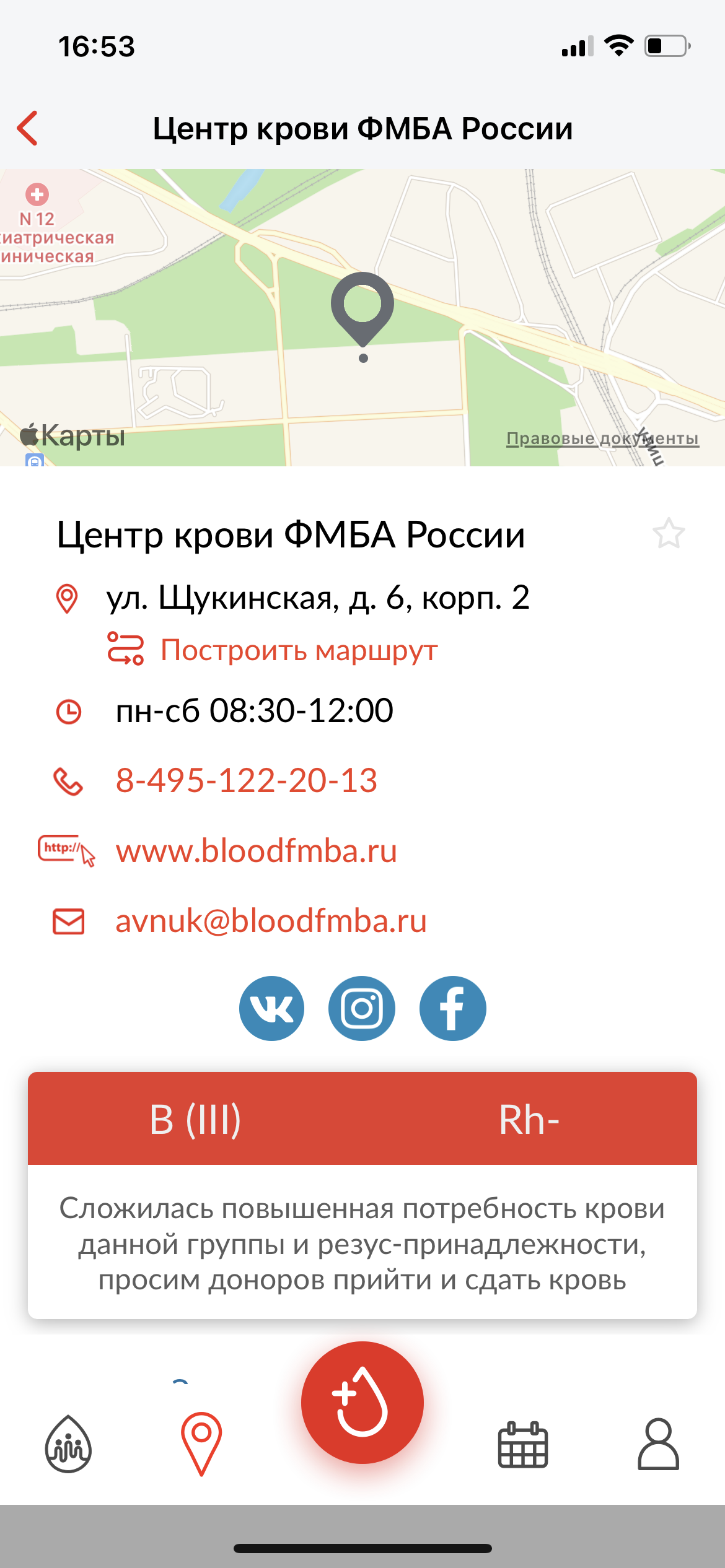 Рис. 24 – Карточка учреждения Службы кровиДобавление донации по уникальному коду донации В мобильном приложении «Служба крови» возможно добавить донацию используя уникальный код донации (далее - УКД), выданный в учреждении Службы крови (Рис. 25). 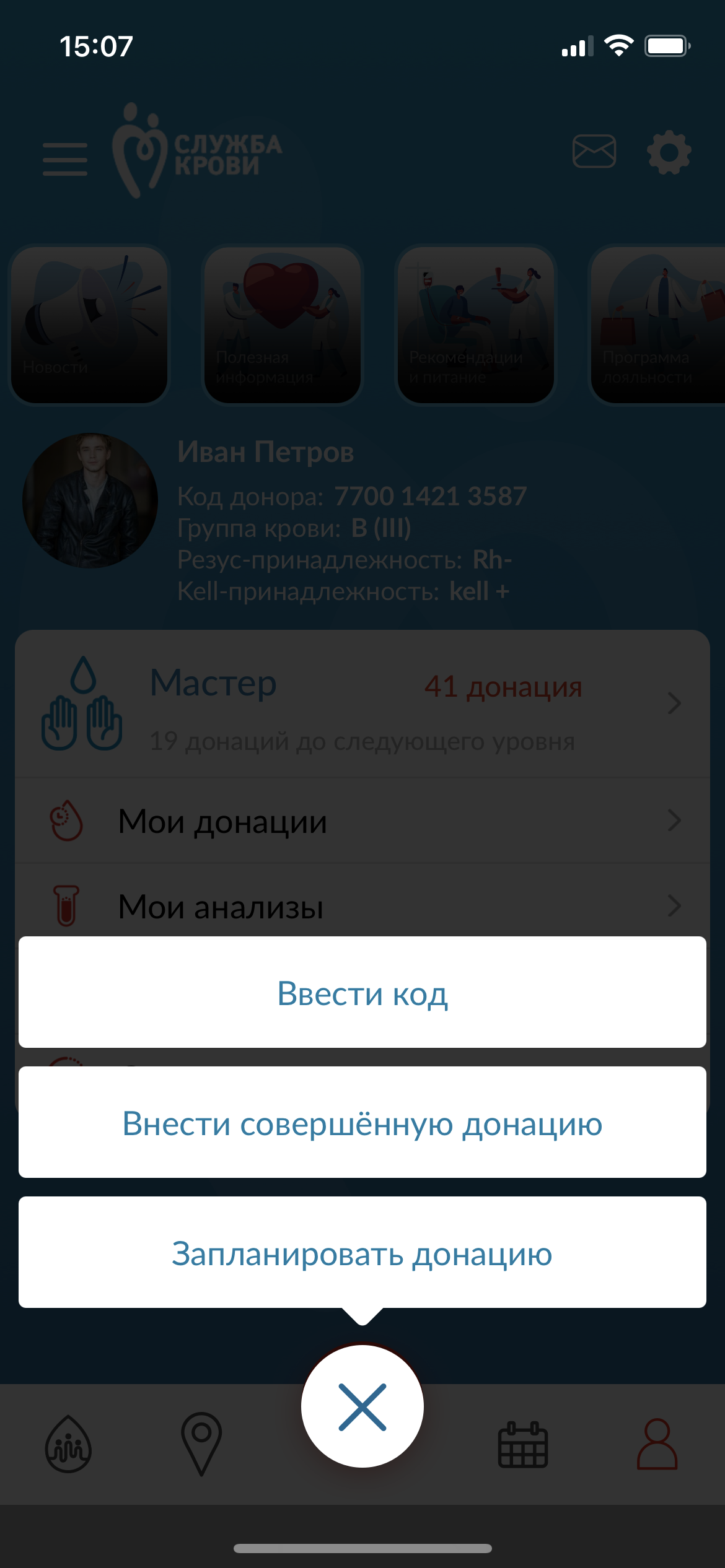 Рис. 25 - Добавление донации по УКДДля этого следует:Нажать на иконку «Добавить донацию»;Выбрать «Ввести код» (Рис. 26);Ввести уникальный код донации или сканировать код;Нажать на кнопку «Применить код».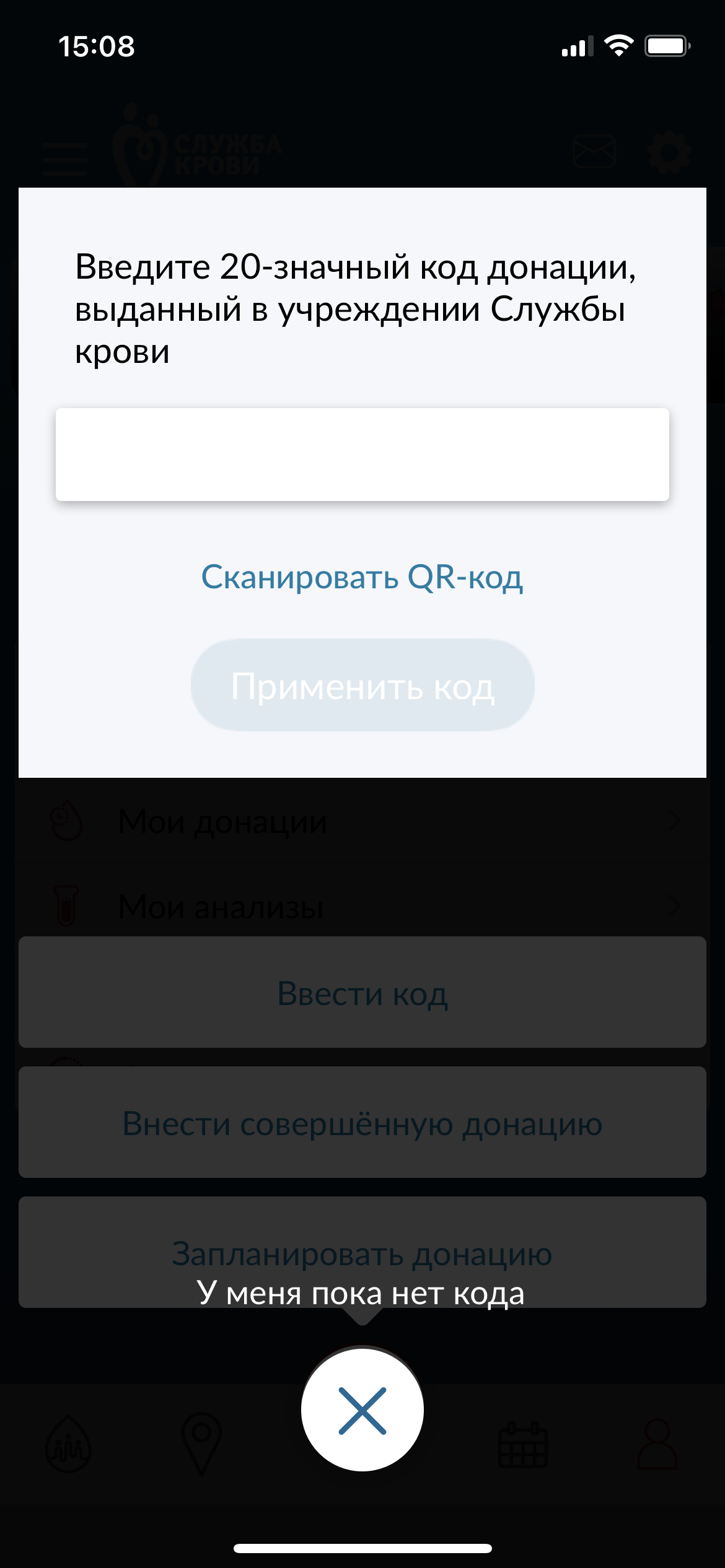 Рис. 26 – Добавление УКДВ списках «Мои донации» и «Мои анализы» добавится запись о новой донации.Коды по вновь совершенным донациям вводить не нужно, в последующем все данные обновляются в автоматическом режиме в течение нескольких дней.Аварийные ситуацииПри возникновении аварийных ситуаций при работе с мобильным приложением «Служба крови» необходимо обращаться в Службу сопровождения пользователей через форму обратной связи.Для вызова формы обратной связи в мобильном приложении «Служба крови» следует перейти в раздел «Обратная связь».Рекомендации по освоениюДля успешного освоения инструментария пользователя рекомендуется использовать настоящую рабочую документацию.Рабочая и эксплуатационная документация рассчитана на использование лицами, имеющими опыт работы с персональными мобильными устройствами на уровне «Пользователь».На 34 ЛИСТАХ